SADRŽAJSADRŽAJ	11. OSNOVNI PODACI O ŠKOLI	42. PODACI O UVJETIMA RADA	62.1. Podaci o upisnom području	62.2. Prostorni uvjeti škole	82.2.1. Matična škola Domašinec	82.2.2. Područna škola Florijana Andrašeca Dekanovec	82.2.3. Područna škola Turčišće	92.3. Školski okoliš	92.4. Nastavna sredstva i pomagala	102.4.1. Knjižni fond škole	102.5. Plan obnove i adaptacije	103. PODACI O IZVRŠITELJIMA POSLOVA I NJIHOVIM RADNIM  ZADUŽENJIMA	113.1. Podaci o odgojno-obrazovnim radnicima	113.1.1. Podaci o učiteljima razredne nastave	113.1.2. Podaci o učiteljima predmetne nastave	123.1.3. Podaci o ravnatelju i stručnim suradnicima škole	143.1.4. Podaci o ostalim radnicima škole	143.1.5. Pomagači (asistenti) u nastavi	143.2. Tjedna i godišnja zaduženja odgojno-obrazovnih radnika škole	153.2.1. Tjedna i godišnja zaduženja učitelja razredne nastave	153.2.2. Tjedna i godišnja zaduženja učitelja predmetne nastave	163.2.3. Tjedna i godišnja zaduženja ravnatelja i stručnih suradnika škole	183.2.4. Tjedna i godišnja zaduženja ostalih radnika škole	184. PODACI O ORGANIZACIJI RADA	194.1. Organizacija smjena	194.2. Raspored dežurstva učitelja – matična škola	224.3. Raspored primanja roditelja	244.4. Godišnji kalendar rada za 2022./2023. školsku godinu	254.5. Broj nastavnih dana i radnih tjedana	264.6. Važniji dani i događaji	274.7. Podaci o broju učenika	294.7.1. Podaci o broju učenika i razrednih odjela	294.7.2.Primjereni  oblici školovanja po razredima i oblicima rada oblik	304.7.3. Nastava u kući	305. TJEDNI I GODIŠNJI BROJ SATI OBRAZOVNOG RADA PO RAZREDIMA	315.1. Tjedni i godišnji broj nastavnih sati za obvezne nastavne predmete po razredima	315.2. Tjedni i godišnji broj nastavnih sati za ostale oblike odgojno-obrazovnog rada	335.2.1. Tjedni i godišnji broj nastavnih sati izborne nastave	335.2.2. Tjedni i godišnji broj nastavnih sati dopunske nastave	355.2.3. Tjedni i godišnji broj nastavnih sati dopunske nastave učenja hrvatskog jezika	365.2.4. Tjedni i godišnji broj nastavnih sati dodatne nastave	365.3. Izvannastavne aktivnosti	375.4. Obuka plivanja	385.5. Izvanškolske aktivnosti	395.6. Plan izvanučioničke nastave (terenska nastava, plivanje, ekskurzije, kazališne predstave i sl.)	406. PLANOVI RADA RAVNATELJA, ODGOJNO-OBRAZOVNIH I OSTALIH RADNIKA I ŠKOLSKOG LIJEČNIKA	416.1. Godišnji plan rada ravnateljice	416.2. Plan rada stručnog suradnika - psihologa	446.3. Plan rada stručnog suradnika – knjižničara	466.4. Plan rada tajnice	536.5. Plan rada voditeljice računovodstva	546.6. Plan rada romskog pomagača	576.7. Plan rada kuharica	586.8. Plan rada čistačica	596.9.  Plan rada domara-ložača Škole	606.10. Plan rada školskog liječnika	617. PLAN RADA ŠKOLSKOG ODBORA I STRUČNIH TIJELA	627.1. Plan rada Školskog odbora	627.2. Plan rada Učiteljskog vijeća	637.3. Plan rada Razrednog vijeća	647.4. Plan rada Vijeća roditelja	657.5. Plan rada Vijeća učenika	667.6. Plan rada Aktiva predmetne nastave	677.7. Plan rada Aktiva razredne nastave	688. PLAN STRUČNOG OSPOSOBLJAVANJA I USAVRŠAVANJA	698.1. Stručno usavršavanje u školi	698.1.1. Stručna vijeća	698.1.2. Stručna usavršavanja za sve odgojno-obrazovne radnike	698.2. Stručna usavršavanja izvan škole	708.2.1.  Stručna usavršavanja na županijskoj razini	708.2.2. Stručna usavršavanja na državnoj razini	708.3. Ostala stručna usavršavanja i osposobljavanja	709.  PODACI O OSTALIM AKTIVNOSTIMA U FUNKCIJI ODGOJNO-OBRAZOVNOG RADA I POSLOVANJA ŠKOLSKE USTANOVE	719.1. Plan kulturne i javne djelatnosti	719.2. Plan zdravstveno-socijalne zaštite učenika	729.3. Plan zdravstvene zaštite odgojno-obrazovnih i ostalih radnika škole	739.4. Školski preventivni program	739.5. Plan rada učeničke zadruge Osnovne škole Domašinec	749.6. Plan rada Školskog sportskog društva „D.D.T.“	759.7. Plan rada Kluba mladih tehničara	769.8. Projekti Ministarstava koji se provode u Školi	7710. ZAŠTITA NA RADU	7810.1. Plan ispitivanja i pregleda	7811. PLAN NABAVE I OPREMANJA	7912. PRILOZI	791. OSNOVNI PODACI O ŠKOLI1. MATIČNA ŠKOLA DOMAŠINEC, Domašinec, Marka Kovača 1, 40318 Dekanovec. Tel:040/863-106e-mail: ured@os-domasinec.skole.hr2. PODRUČNA ŠKOLA FLORIJANA ANDRAŠECA DEKANOVEC, Marka Kovača 16a, 40318 DekanovecTel: 040/849-4093. PODRUČNA ŠKOLA TURČIŠĆE, Turčišće 133, 40318 Dekanovec. Tel: 040/863-385Ravnateljica: Martina Kivač, mag. theol.Tajnica škole: Mirjana Kramar, ekonomistPsihologinja: Jasenka Đurić, prof. psihologijeVoditeljica računovodstva: Štefanija Šimunić, dipl. oecc.Voditeljica Aktiva razredne nastave: Sandra Hrgović, mag. prim. educ.Voditeljica Aktiva predmetne nastave: Nina Zrna, dipl. uč.Predsjednik Vijeća roditelja: Božica KovačPredsjednik Vijeća učenika: Iva GrbavecVoditeljica Učeničke zadruge „Lafra“: Milica Lisjak-Novak, prof.Voditelj ŠSD „D.D.T.“: Mladen Vuk, prof.Voditeljica Kluba mladih tehničara: Renata Martinec, dipl. ing.2. PODACI O UVJETIMA RADA2.1. Podaci o upisnom području	Osnovna škola Domašinec (u daljnjem tekstu: Škola) ima u svom sastavu matičnu školu u Domašincu s  11 razrednih odjela, od čega 4 odjela razredne nastave i  7 odjela predmetne nastave, Područnu školu Florijana Andrašeca Dekanovec s 3 odjela razredne (jedan razredni odjel je kombinirani – 1. i 3. razred) i Područnu školu Turčišće s 2 kombinirana odjela razredne nastave (1. i 3. razred te 2. i 4. razred).	Matičnu školu polaze učenici iz Domašinca, a od 5. do 8. razreda u matičnu školu dolaze i učenici iz Dekanovca i Turčišća.  Područnu školu Florijana Andrašeca Dekanovec polaze učenici iz Dekanovca, a Područnu školu Turčišće učenici iz Turčišća. 	Školsko područje je dio Župe Svih Svetih Dekanovec i Župe Sveti Juraj u Trnju. 	Osnovna škola Domašinec djeluje na području Općine Domašinec i Općine Dekanovec. Domašinec je prema posljednjem popisu stanovništva (2021. godine) imao 1505 stanovnika, Dekanovec 747 stanovnika i Turčišće 465 stanovnika. U sva tri naselja vidljiv je pad broja stanovnika u odnosu na popis stanovništva 2011. godine.Učenici uglavnom potječu iz prosječno situiranih obitelji i stanuju u obiteljskim kućama svojih roditelja. Izuzetak su učenici iz socijalno ugroženih obitelji o kojima vodi brigu Centar za socijalnu skrb, na temelju svoje dokumentacije i zakonskih ovlaštenja. Školu u Domašincu polaze i učenici iz udomiteljskih obitelji u koje su smješteni prema rješenjima nadležnog Centra za socijalnu skrb. Udomljavanje učenika počelo je prošle školske godine.Školsko područje je seoskog karaktera. Za učenike iz Dekanovca i Turčišća organiziran je prijevoz autobusom u sufinanciranju Međimurske županije, Općina Domašinec i Dekanovec. Posebne društvene i kulturne aktivnosti u naseljima lokalnog su karaktera i ne zadovoljavaju u potpunosti potrebe školske djece (nema kina, kazališta, glazbene ili druge specijalizirane škole…). S obzirom na to Škola preuzima odgovornost  (u slučaju potrebe vezane uz ostvarenje nastavnog plana) o organizaciji putovanja u gradove i kulturne ustanove, daje javne priredbe i organizira predavanja. Otvorena je prema okruženju i uspostavlja najrazličitije oblike partnerstva na lokalnoj razini.  Ističemo da u Općinama Domašinec i Dekanovec djeluju Dobrovoljna vatrogasna društva, Limena glazba Dekanovec čiji su članovi učenici naše škole. Također djeluju i udruge žena i udruge umirovljenika s kojima škola ima dobru suradnju. Naši učenici članovi su i Kulturno umjetničke udruge Maškori iz Domašinca i Kulturno umjetničke udruge „LAFRA“ iz Turčišća, Kulturno umjetničke udruge „Florijan Andrašec“ Dekanovec koje promiču i čuvaju kulturnu baštinu našeg kraja.  Aktivna je i Udruga mažoretkinja Općine Domašinec u kojoj učenice imaju priliku razvijati  talente iz područja plesne umjetnosti. Također, učenici naše škole aktivni su i u sportskim društvima koja djeluju na našem području – Škola nogometa „Dinamo-Zelenko“ Domašinec, NK „Borac PMP“  Turčišće, NK „Mladost“  Dekanovec.  Zamjetan broj učenika članovi su i ribičkih udruga: ŠRD“Bjelka“ Domašinec, ŠRD „Ribica“ Turčišće i ŠRD Dekanovec.	U nastavni proces od 1. do 8. razreda uključuju se i učenici romske nacionalne manjine koji žive na našem upisnom području. Njih Škola u potpunosti uključuje u nastavni proces te ih potiče na razvoj vještina potrebnih za daljnji život i rad.	Zbog popunjenosti kapaciteta Dječjeg vrtića Jelenko u Domašincu, ove školske godine po prvi puta ćemo organizirati predškolu za učenike romske nacionalne manjine u prostorima naše Škole. Predškolu u potpunosti financira Ministarstvo odgoja i obrazovanja. Za učenike Rome zbog nedovoljnog poznavanja hrvatskog jezika te usustavljivanja radnih navika tijekom nastave je osigurana pomoć romskog pomagača. Radi se o osobi s prebivalištem u Domašincu. Osim pomoći u nastavi (u obliku pojašnjenja tijekom komunikacije učenika i učitelja) romski pomagač pomaže učenicima u izradi domaće zadaće, a koristan je i u prijenosu informacija roditeljima.Najveći problem ovog  područja je sve manji broj djece. Taj problem je uzrokovan smanjenim natalitetom, ali i preseljenjima obitelji u inozemstvo i bliže gradove što je uočeno u nekoliko prošlih školskih godina, a nastavilo se i ove.2.2. Prostorni uvjeti škole2.2.1. Matična škola DomašinecOznaka stanja opremljenosti do 50%..1, od 51-70%..2, od 71-100%..32.2.2. Područna škola Florijana Andrašeca DekanovecOznaka stanja opremljenosti do 50%..1, od 51-70%..2, od 71-100%..32.2.3. Područna škola TurčišćeOznaka stanja opremljenosti do 50%..1, od 51-70%..2, od 71-100%..32.3. Školski okolišOznaka stanja opremljenosti do 50%..1, od 51-70%..2, od 71-100%..3Prema podacima po katastarskim česticama:- matična škola: škola ima 1019 m2, a dvorište 12512 m2 (13531 m2)- Područna škola Florijana Andrašeca Dekanovec: škola ima 282 m2, gospodarska zgrada 20 m2, dvorište 4516 m2 i livada 248 m2 (ukupno 5066 m2)- Područna škola Turčišće: škola 298 m2, gospodarska zgrada 12 m2, dvorište 5960 m2 (ukupno 6270 m2) – u zgradi škole nalaze se  2 stana koji se ne koriste2.4. Nastavna sredstva i pomagalaOznaka stanja opremljenosti do 50%..1, od 51-70%..2, od 71-100%..2.4.1. Knjižni fond škole2.5. Plan obnove i adaptacije3. PODACI O IZVRŠITELJIMA POSLOVA I NJIHOVIM RADNIM  ZADUŽENJIMA3.1. Podaci o odgojno-obrazovnim radnicimaNapomena: Prema Zakonu o zaštiti osobnih podataka radni staž djelatnika i godine starosti djelatnika nisu dio Godišnjeg plana i programa rada Osnovne škole Domašinec za školsku godinu 2022./2023.3.1.1. Podaci o učiteljima razredne nastave3.1.2. Podaci o učiteljima predmetne nastave3.1.3. Podaci o ravnatelju i stručnim suradnicima škole3.1.4. Podaci o ostalim radnicima škole3.1.5. Pomagači (asistenti) u nastaviOve školske godine u školi nema ni jednog učenika s Rješenjem koje bi iziskivalo Pomagača u nastavi.3.2. Tjedna i godišnja zaduženja odgojno-obrazovnih radnika škole3.2.1. Tjedna i godišnja zaduženja učitelja razredne nastave3.2.2. Tjedna i godišnja zaduženja učitelja predmetne nastaveNapomena: Nestručno je zastupljena nastava informatike i glazbene kulture u razredima u kojima predaje učiteljica Vanesa Novak.Učiteljica Simona Sinković zadužena je s 2 sata u ime Povjerenika zaštite na radu i 2 sata Dodatne nastave hrvatskog jezika za učenike kojima hrvatski jezik nije materinji (suglasnost MZO) – stupac (Posebni poslovi ili ostali poslovi Pravilnik ili Kolektivni ugovor).3.2.3. Tjedna i godišnja zaduženja ravnatelja i stručnih suradnika škole3.2.4. Tjedna i godišnja zaduženja ostalih radnika škole4. PODACI O ORGANIZACIJI RADA4.1. Organizacija smjena Matična škola u Domašincu radi u dvije smjene. U prijepodnevnoj smjeni učenici predmetne nastave počinju s nastavom u 7.30, a završavaju u 12.45 sati, a učenici razredne nastave počinju s nastavom u 7.45, a završavaju u 12.50 sati. Poslije podne nastava počinje u 13.15 sati, a završava za učenike predmetne nastave u 18.30 sati, a za učenike razredne nastave u 18.20  sati. U međusmjeni održava se dopunska nastava, dodatna nastava i izvannastavne aktivnosti poštujući propisane epidemiološke mjere. Izborna nastava katoličkog vjeronauka u potpunosti je integrirana u raspored, a njemačkog jezika i informatike integrirana je djelomično.  S obzirom da se na njemačkom jeziku spajaju razredi po generaciji, u tim uvjetima propisane su posebne epidemiološke mjere.	Područna škola Florijana Andrašeca Dekanovec radi u dvije smjene. U prijepodnevnoj učenici počinju s nastavom u 8.00 sati, a završavaju u 13.00 sati. Poslije podne nastava počinje u 13.00 sati, a završava u 18.00 sati.	Područna škola Turčišće radi u jednoj smjeni. započinje u 8.00 sati, a završava u 12.45 sati.	Iza svakog sata učenici imaju odmor od 5 minuta, osim iza 2. sata i 3. sata kada odmori  traju 15 minuta zbog prehrane učenika. U područnim školama odmor namijenjen prehrani učenika traje 30 minuta.	Ni u jednoj školi nema dežurnog učenika. 	Tijekom nastave neprestanu brigu o redu u školi vrše dežurni učitelji. Dežurstva učitelja organizirana su na sljedeći način: U razrednoj nastavi u matičnoj školi svakog dana dežuraju tri učitelja. U predmetnoj nastavi svakog dana dežuraju četiri učitelja. Prvi dežurni učitelj dolazi 30 minuta prije početka nastave, pušta učenike u školu, a kasnije dežura na katu. Drugi i treći dežurni učitelji dežuraju u prizemlju i prate podjelu i tijek užine te dežuraju u prizemlju. Drugi dežurni organizira zamjenu u slučaju da nema ravnateljice ili voditeljice smjene. Četvrti dežurni dežura na katu i prati učenike do autobusa pri odlasku iz škole.U matičnoj školi ove školske godine planiramo organizirati predškolu. Zbog prostornih uvjeta predškola će se održavati u dvije smjene. Polaznici predškole su u smjeni s razrednom nastavom s time da je njihov boravak u školi od 8.00 do 13.00 sati te od 13.00 do 18.00 sati. Učenici će predškolu polaziti u učionici glazbene i likovne kulture.	Škola nema produženi ni cjelodnevni boravak.RASPORED ZVONA U MATIČNOJ ŠKOLIPREDMETNA NASTAVAprijepodnePREDMETNA NASTAVAposlijepodneRAZREDNA NASTAVA prijepodneRAZREDNA NASTAVAposlijepodnePODRUČNA ŠKOLA FLORIJANA ANDRAŠECA DEKANOVECPODRUČNA ŠKOLA TURČIŠĆE4.2. Raspored dežurstva učitelja – matična školaUčenike dočekuje i u školu pušta prvi dežurni učitelj. Posljednji dežurni učitelj ispraća učenike iz škole. Svi dežurni učitelji dežuraju u vrijeme užine. Dok su pod malim odmorima učitelji dežurni na hodnicima.RAZREDNA NASTAVA – POSLIJEPODNEPREDMETNA NASTAVA- PRIJEPODNEPREDMETNA NASTAVA – POSLIJEPODNEUčitelji predmetne nastave dežuraju po sljedećem principu:Učitelji koji su dežurni dežuraju u svom radnom vremenu navedenom za pojedini dan. Učiteljima koji su navedeni po dva u određenom polju znači da im se radno vrijeme dežurstvo te jedan od drugoga preuzimaju dežurstvo.1. dolazi 30 minuta ranije, pušta učenike u školu, a kasnije dežura u prizemlju2. dežura u prizemlju  i za vrijeme užine dežura u prizemlju 3. dežura na katu, prati podjelu i tijek užine 4. dežura na katu i za vrijeme užine je u prizemlju prati učenike na autobusZamjene organizira voditeljica smjene Ivana Mošmondor, prof.NAPOMENA: U slučaju pogoršanja epidemiološke situacije raspored dežurstva se mijenja.4.3. Raspored primanja roditeljaUčitelji razredne nastaveUčitelji predmetne nastave4.4. Godišnji kalendar rada za 2022./2023. školsku godinu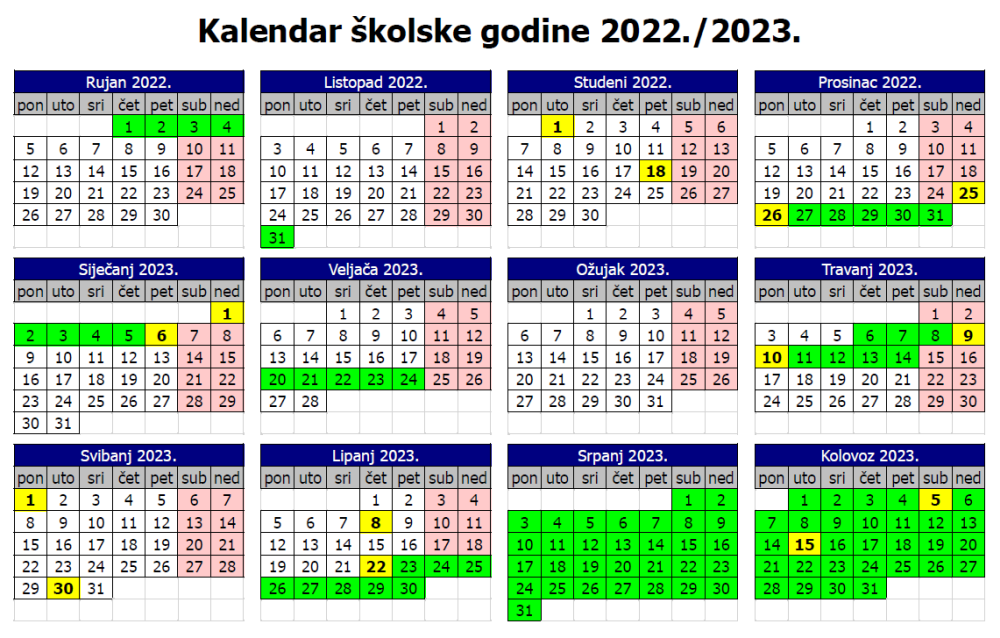 4.5. Broj nastavnih dana i radnih tjedanaBroj nastavnih dana i radnih  tjedana4.6. Važniji dani i događajiBlagdani  i neradni dani u Republici Hrvatskoj4.7. Podaci o broju učenika4.7.1. Podaci o broju učenika i razrednih odjela4.7.2.Primjereni  oblici školovanja po razredima i oblicima rada oblik4.7.3. Nastava u kućiU školskoj godini 2022./2023.  u Osnovnoj školi Domašinec ne predviđa se organiziranje nastave u kući.5. TJEDNI I GODIŠNJI BROJ SATI OBRAZOVNOG RADA PO RAZREDIMA5.1. Tjedni i godišnji broj nastavnih sati za obvezne nastavne predmete po razredima5.2. Tjedni i godišnji broj nastavnih sati za ostale oblike odgojno-obrazovnog rada5.2.1. Tjedni i godišnji broj nastavnih sati izborne nastave5.2.1.1. Tjedni i godišnji broj nastavnih sati izborne nastave katoličkog vjeronauka5.2.1.2. Tjedni i godišnji broj nastavnih sati izborne nastave stranog jezika5.2.1.3. Tjedni i godišnji broj nastavnih sati izborne nastave informatike 5.2.2. Tjedni i godišnji broj nastavnih sati dopunske nastave5.2.3. Tjedni i godišnji broj nastavnih sati dopunske nastave učenja hrvatskog jezika 5.2.4. Tjedni i godišnji broj nastavnih sati dodatne nastave5.3. Izvannastavne aktivnosti	Osim redovite i izborne nastave, nastojimo zadovoljiti interese učenika ponudom različitih izvannastavnih aktivnosti u koje se učenici mogu uključiti prema vlastitom interesu.  Tako pokrivamo različite interesne skupine i aktivnosti koje nudimo učenicima.5.4. Obuka plivanja	Obuka neplivača provodi se u 3. razredu. Škola plivanja provodi se jednom tjedno u trajanju od 4 sata kroz mjesec dana. Realizira se u skladu s mogućnostima i planiranim sredstvima osnivača – Međimurske županije. 	Obuku neplivača provode pedagozi tjelesne i zdravstvene kulture. Održava se na Gradskim bazenima Marije Ružić u Čakovcu.	Prijevoz učenika financira Županija međimurska, a ulaznice na bazene financiraju općine Domašinec i Dekanovec.	Ove školske godine obuku neplivača polazit će 21 učenik Osnovne škole Domašinec, a pratit će ih razrednice trećih razreda.5.5. Izvanškolske aktivnosti	Učenici sudjeluju u mnogim aktivnostima koje im se nude na području općina i županije. Time razvijaju mnoge vještine koje su u sastavu kompetencija nužnih suvremenom čovjeku. Ujedno time bogate i klimu škole jer daju doprinos mnogim aktivnostima koje se upražnjavaju u Školi. U nastavku donosimo popis izvanškolskih aktivnosti u kojima sudjeluju učenici Osnovne škole Domašinec.5.6. Plan izvanučioničke nastave (terenska nastava, plivanje, ekskurzije, kazališne predstave i sl.)	Planirane izvanučioničke nastave pobliže su objašnjene u Školskom kurikulumu.6. PLANOVI RADA RAVNATELJA, ODGOJNO-OBRAZOVNIH I OSTALIH RADNIKA I ŠKOLSKOG LIJEČNIKA6.1. Godišnji plan rada ravnateljice6.2. Plan rada stručnog suradnika - psihologa6.3. Plan rada stručnog suradnika – knjižničara6.4. Plan rada tajnice6.5. Plan rada voditeljice računovodstvaNapomena:Kontiranje i knjiženje poslovnih događaja obuhvaća sljedeće poslove:evidencija knjige ulaznih i izlaznih računa, knjiženje ulaznih i izlaznih računa;izlistanja izvoda žiro-računa te knjiženje izvoda žiro-računa, izrada temeljnica i knjiženje temeljnica, knjiženje blagajničkih dokumenta – uplatnica i isplatnica, knjiženje blagajničkog dnevnika te odlaganje sve dokumentacije.Priprema i obračun plaća i drugih isplata obuhvaća sljedeće poslove:log. i rač. kontrola evidencija radnog vremena svih radnika i unos u obračun plaće u COP-u, te ostalih plaća u računovodstvenom programu OŠ Domašinec, izrada i kontrola JOPPD-obrasca;izrada zahtjeva za refundacije bolovanja prema HZZO-u, izrada potvrda o prosjeku plaća na zahtjev radnika, banaka i sudova te obračun administrativnih zabrana, obustava iz plaće i sudskih ovrha;izrada isplatnih listi plaća i podjela isplatnih listi uz potpis radnika;obračun drugog dohotka,autorskih honorara, pomoći za bolovanje i drugih pomoći, jubilarnih nagrada i slično.Vođenje blagajne podrazumijeva zaprimanje uplata, isplata gotovine po računima, izradu  blagajničkih izvještaja,vođenje pojedinačne evidencije zaduženja osim  školske kuhinje;fakturiranje i vođenje saldo-konti evidencije za školsku kuhinju obuhvaća izradu faktura s OIB-om korisnika, podjelu faktura razrednicima, knjiženje pojedinačnih uplata na žiroračun po učeniku te izradu opomene za neizvršena plaćanja u rokovima;6.6. Plan rada romskog pomagača6.7. Plan rada kuharicaKuharice u područnim školama rade kao kuharice i spremačice (svako na pola radnog vremena) te su sukladno tome raspoređeni i poslovi.6.8. Plan rada čistačicaKuharice u područnim školama rade kao kuharice i spremačice (svako na pola radnog vremena) te su sukladno tome raspoređeni i poslovi.6.9.  Plan rada domara-ložača Škole6.10. Plan rada školskog liječnika	Nadležni školski liječnik za Osnovnu školu Domašinec je Zrinka Zvornik Legen, dr.med, specijalist školske medicine.	Program aktivnosti koje će Djelatnost školske medicine provoditi u cilju zaštite zdravlja učenika tijekom školske godine 2022./2023.:PRIORITETNE AKTIVNOSTI:1. Cijepljenja - učenici 1. razreda protiv dječje paralize ( u ambulanti školske medicine), prilikom pregleda za upis u školu cijepljeni su protiv ospica, rubeole i zaušnjaka-  učenici 8. razreda protiv difterije, tetanusa i dječje paralize - u sklopu sistematskih pregleda učenika- učenici 8. razreda protiv HPV-a (preporučeno i besplatno, ali neobavezno)2. Sistematski pregledi- učenicima 5. razreda u svrhu praćenja raste i razvoja te uočavanja i praćenja pubertetskih promjena- učenicima 8. razreda u svrhu profesionalne orijentacije tj. pomoći kod odabira srednje škole učenika sa zdravstvenim teškoćama- sistematski pregled djece dozrele za upis u 1. razred osnovne škole3. Screeninzi i namjenski pregledi:- ciljani sistematski pregled učenika 3. razreda (pregled vida, mjerenje visine i težine i mjerenje tlaka)- pregled kralježnice učenika 6. razreda- pregled rasta i razvoja učenika 6. razreda- pregledi učenika sportaša prije sudjelovanja na školskim sportskim natjecanjima čije propozicije zahtijevaju liječnički pregled- pregledi učenika sa zdravstvenim teškoćama u svrhu potpunog ili djelomičnog oslobađanja od tjelesnih aktivnosti na nastavi TZK4. Zdravstveni odgoj- učenicima 3. razreda na temu „Pravilna prehrana“- učenicima 5. razreda na temu „Pubertet“- roditeljima na roditeljskim sastancima prema prethodnom dogovoru, a u skladu s potrebama škole- učiteljima na učiteljskim vijećima prema prethodnom dogovoru5. Savjetovališni rad- za učenike sa zdravstvenim poteškoćama, emocionalnim poteškoćama, školskim neuspjehom, poteškoćama prilagodbe na školu, poremećajima prehrane i pretilosti, poremećajima ponašanja, odvijat će se prema prethodnom dogovoru roditelja s nadležnim liječnikom škole (386 823 ili 098 206 524)6. Projekt „Zubna putovnica“  obuhvatit će učenike 6. razreda. Učenici će dobiti Zubne putovnice koje će oni trebati odnijeti svojim stomatolozima. Tijekom školske godine medicinska sestra će prikupiti popunjene (od nadležnog stomatologa)  zubne putovnice i pohraniti u učenikov školski karton. Cilj projekta je potaknuti učenike na češće posjete stomatologu te posljedično smanjiti učestalost karijesa u tim generacijama.7. PLAN RADA ŠKOLSKOG ODBORA I STRUČNIH TIJELA7.1. Plan rada Školskog odboraNačin rada Školskog odbora pobliže je određen Poslovnikom o radu kolegijalnih tijela, a djelokrug rada Statutom Škole.Školski odbor radi na temelju ovlasti koje mu daje Statut, a sjednice će se održavati prema potrebi, odnosno programu zadanom zadaćama Školskog odbora predviđenim Statutom. Predsjednica Školskog odbora je Simona Sinković.7.2. Plan rada Učiteljskog vijeća                 Učiteljsko vijeće radit će na sjednicama prema potrebi, a najmanje dva puta u svakom obrazovnom razdoblju. Djelokrug rada određen je Statutom.                       Tijekom školske godine održati će se najmanje četiri sjednice Učiteljskog vijeća, a otprilike i toliko sjednica razrednih vijeća. Na njima će se raspravljati mnoga stručna pitanja iz rada škole, kao npr. izvještaji o uspjehu po obrazovnim razdobljima, opći uspjeh na kraju nastavne godine, realizacija nastavnog plana i programa, teškoće u nastavnom procesu, odgojno djelovanje, stručna predavanja, usavršavanje djelatnika, zaduženja učitelja i slično.7.3. Plan rada Razrednog vijeća Djelokrug rada razrednih vijeća određen je Statutom. Razredno vijeće obavljat će niz drugih poslova utvrđenih Zakonom, podzakonskim aktima, Statutom i drugim općim aktima Škole.              Sjednicama razrednog vijeća obavezno su nazočni učitelji, a na poziv i stručni suradnik te, prema potrebi, učenik – predstavnik razrednog odjela.              Planirano je realizirati najmanje četiri sjednice razrednih vijeća  i to prema sljedećem rasporedu:7.4. Plan rada Vijeća roditelja	U školskoj godini 2022./2023. predsjednica Vijeća roditelja je Božica Kovač,  a zamjenica Predsjednice Vijeća roditelja je Maja Ovčar Jambrošić.	Tijekom čitave godine odvijati će se suradnja s Županijom, Općinama Dekanovec i Domašinec, drugim organizacijama, udrugama i roditeljima.7.5. Plan rada Vijeća učenika            Namjera osnivanja Vijeća učenika u OŠ Domašinec je da promovira građanski odgoj i potakne učenike na aktivnije sudjelovanje u radu škole.Aktivnosti na kojima će Vijeće učenika raditi na način da organizira druge učenike su sljedeće:         - sudjelovanje na prijedlozima jelovnika         - obilježavanje Međunarodnog dana djece         - obilježavanje Mjeseca borbe protiv ovisnosti        - akcije humanitarno-ekološkog karaktera            U spomenutim aktivnostima članovi Vijeća učenika će biti nositelji akcija u razrednim odjelima, a nakon provedene aktivnosti će se iste analizirati na sastancima Vijeća.Uz spomenuto,  Vijeće učenika će raditi na analizi aktualnih događanja u školi s kritičkim osvrtom na njih, a u cilju preuzimanja veće odgovornosti učenika za ozračje u školskom okruženju.Predstavnici učenika u Vijeću učenika su:	U školskoj godini 2022./2023. predsjednica Vijeća učenika je Iva Grbavec, a zamjenica predsjednika Vijeća učenika je Lucija Jambrošić.7.6. Plan rada Aktiva predmetne nastaveAktiv predmetne nastave djeluje i radi prema planu i programu te kurikulumima koji se na početku svake školske godine predlažu i usvajaju najprije od Aktiva, a u sklopu Godišnjeg plana i programa Osnovne škole Domašinec, Učiteljskog vijeća i Školskog odbora.	Aktiv se održava na početku školske godine, na kraju polugodišta, na kraju školske godine i prema potrebi.	Sjednica Aktiva saziva se na prijedlog Glavnog tima (voditelj Aktiva, ravnateljica škole, psiholog)  ili bilo kojeg člana istog Aktiva.	Prijedlog Godišnjeg plana i programa Aktiva sadržava osnovne smjernice koje su neophodne da bi nastavni proces i aktivnosti van škole bili uspješniji.	U školskoj godini 2022./2023. voditeljica Aktiva predmetne nastave je učiteljica Nina Zrna, dipl. uč.	Aktiv učitelja predmetne nastave će na svojim sjednicama razmatrati sljedeća pitanja:nabava školskih knjiga, priručnika i ostalih sredstava za rad,formirati Godišnji plan: timski i tematski korelativno,u timovima planirati godišnji raspored tema, ključnih pojmova i odgojno-obrazovnih postignuća, mjesečne rasporede, oblike rada i aktivnosti;mjesečni timski plan;posebno istaknuti sadržaje, oblike rada, ključne pojmove i obrazovna postignuća za učenike s teškoćama u razvoju;terensku nastavu planirati kao integriranu i korelativnu cjelinu;timski planirati izvanučioničku nastavu, oblike slobodne nastave, korelacije, integrirani dan i integrirani pristup, tematske dane, timsku nastavu, terensku nastavu i izvanučioničku nastavu, projekte i istraživanja;planirati u timovima konkretnu suradnju s roditeljima i lokalnom zajednicom po mjesečnim planovima;izvješća sa seminara organiziranih na nivou županije;individualno permanentno usavršavanje učitelja:timski planirati i organizirati izlete, proslave, sportske i književne susrete, posjete kazalištima i kino predstavama;ogledna predavanja;specifičnosti u radu s učenicima Romima,suradnja sa stručnjacima kompetentnim za integraciju učenika Roma i učenika s teškoćama u razvoju u redovni nastavni proces,organizacija stručne prakse za studente;praćenje, vrednovanje i ocjenjivanje učenika;7.7. Plan rada Aktiva razredne nastave                         Aktiv razredne nastave djeluje i radi prema planu i programu  te kurikulumima koji se na početku svake školske godine predlažu i usvajaju najprije od Aktiva, a u sklopu Godišnjeg plana i programa Osnovne škole Domašinec i od Učiteljskog vijeća te Školskog odbora.                         Plan i program usklađen je sa Zakonom o školstvu, a poštujući sve specifičnosti škole. Aktiv se održava na početku školske godine, na kraju polugodišta, na kraju školske godine i prema potrebi.Sjednica Aktiva saziva se na prijedlog voditelja Aktiva, ravnateljice ili bilo kojeg člana.U školskoj godini 2022./2023. voditeljica Aktiva razredne nastave je učiteljica Sandra Hrgović, mag. prim. educ.Aktiv učitelja razredne nastave će na svojim sjednicama razmatrati sljedeća pitanja:Izrada školskog kurikuluma po razrednim timovimaIzrada školskog kurikuluma - zajedničke teme za razrednu nastavuNabava školskih knjiga, priručnika i ostalih sredstava za radAnaliza realizacije Godišnjeg izvedbenog kurikuluma nakon svakog polugodištaIzvješća sa seminaraIndividualno permanentno usavršavanjePlaniranje i organizacija izleta, proslava, sportskih i književnih susretaPlaniranje i organizacija posjeta kazališnim i kino predstavamaPlaniranje i organiziranje Škole u prirodiPlaniranje i organizacija predavanja za učitelje razredne nastaveUočavanje problema u radu s učenicima koji imaju teškoće u usvajanju nastavnih sadržaja te u ponašanjuPlaniranje dopunske nastave hrvatskog jezika za učenike Rome – učenje hrvatskog jezikaSpecifičnosti u radu s učenicima nacionalnih manjinaSuradnja sa stručnjacima kompetentnim za integraciju djece s teškoćama u razvoju u redovni nastavni procesOrganizacija stručne prakse za studenteOrganizacija mentorstva za učitelje pripravnikePraćenje, vrednovanje i ocjenjivanje učenikaPlaniranje nastave sukladno preporukama Ministarstva znanosti i obrazovanja8. PLAN STRUČNOG OSPOSOBLJAVANJA I USAVRŠAVANJA            Svaki učitelj dužan je voditi evidenciju o permanentnom usavršavanju u obrascu Individualni plan i program permanentnog usavršavanja koji se predaje na kraju školske godine. Ovisno o financijskim prilikama u školi i zainteresiranosti djelatnika nastojat ćemo pratiti trendove prisustvovanja djelatnika na stručnom usavršavanju. 8.1. Stručno usavršavanje u školi8.1.1. Stručna vijeća8.1.2. Stručna usavršavanja za sve odgojno-obrazovne radnike8.2. Stručna usavršavanja izvan škole8.2.1.  Stručna usavršavanja na županijskoj razini8.2.2. Stručna usavršavanja na državnoj razini8.3. Ostala stručna usavršavanja i osposobljavanja	Ukoliko će se pokazati potreba Škola će organizirati i ostala stručna usavršavanja i osposobljavanja. Ona će biti namijenjena rješavanju problema ili usmjeravanju djelatnika ka kvalitetnijoj međusobnoj komunikaciji, novim načinima poučavanja ili upoznavanju suvremenih metoda rada.9.  PODACI O OSTALIM AKTIVNOSTIMA U FUNKCIJI ODGOJNO-OBRAZOVNOG RADA I POSLOVANJA ŠKOLSKE USTANOVE9.1. Plan kulturne i javne djelatnosti9.2. Plan zdravstveno-socijalne zaštite učenika                  Ovdje planiramo preventivne mjere na zaštiti zdravlja učenika u školi. U suradnji sa zdravstvenom službom provođenje sistematskih pregleda, cijepljenja kao i socijalnu zaštitu učenika koji imaju potrebu da se o njima vodi dodatna briga nadležnih socijalnih službi. 	Potrebno je planirati trajanje akcije na poboljšanju odnosa između učenika i učenika, učenika i učitelja te roditelja i škole.Uz školskog liječnika redovito komuniciramo i s Centrom za socijalnu skrb, odnosno nadležnim socijalnim radnicama zaduženim za naše područje koje kontinuirano rade s nekolicinom obitelji naše škole.Ukoliko će postojati potreba bit će organiziran zajednički sastanak s djelatnicima CZSS i roditelja.9.3. Plan zdravstvene zaštite odgojno-obrazovnih i ostalih radnika škole	Tijekom godine planiramo u skladu s financijskim mogućnostima realizirati sistematske preglede u okviru prava temeljem kolektivnog ugovora djelatnika i periodične liječničke preglede kuharica i domara.9.4. Školski preventivni program	Temeljni cilj školskih preventivnih programa je :afirmacija zdravih načina životarazvijanje sposobnosti dobre i uspješne komunikacije sa svojom okolinompomoć onima koji su pokazali prve znakove poremećaja u ponašanju i nesklad u psihičkom razvojuorganizacija slobodnog vremena u skladu s vlastitim potrebama i  na društveno prihvatljiv i zdrav način    Učenicima će se pružati pomoć u rješavanju kriznih situacija i u nalaženju načina za prihvatljivim oblicima samopotvrđivanja i izgradnje samopoštovanja.  Zadaće programa bit će osvještavanje problema ovisničkog ponašanja u najširem smislu, formiranje stavova i načina ponašanja te vještina socijalnog ponašanja koje će voditi vještini rješavanja problema, uspostave socijalnih kontrola i ponašanja neprihvaćanjem rizičnih oblika ponašanja.Za provođenje preventivnih programa osobito je važno da svi djelatnici škole djeluju kao tim koji će se dopunjavati u akcijama i djelovati na jedinstvenom cilju. U OŠ Domašinec posebno treba raditi na osvješćivanju tog cilja kod svih djelatnika škole pa je osobito važno i provoditi edukaciju djelatnika.U krajnjim slučajevima nasilja,  kontaktirat će se institucije (policija i Centar za socijalnu skrb, Centar za mentalno zdravlje) i poticati roditelja na uključivanje u savjetodavni rad.Teme za pojedine razredne odjele predviđene su u Kurikulumu zdravstvenog odgoja i razrednici će ih provoditi u skladu s tim planom.9.5. Plan rada učeničke zadruge Osnovne škole Domašinec	       U svom praktičnom djelovanju Učenička zadruga djeluje kroz aktivnosti učenika organiziranih u sekcije Zadruge. Izborom učitelja- voditelja pojedinih aktivnosti, koje su u njihovom tjednom zaduženju definirane kao izvannastavne aktivnosti, ovaj oblik rada postaje sekcija zadruge.        Ciljevi tih sekcija su da stvaraju proizvode (materijalni ili kao dio baštine-pjesme i plesovi, novinarski zapisi) koji postaju i predmet prodaje na tržištu. Na taj način kod učenika se razvija i poduzetništvo kao cjelina. U takvom financijskom poslovanju povremeno sekcijama Zadruge pridružuju se i druge izvannastavne aktivnosti čije proizvode plasiramo na tržište.      U ovoj školskoj godini zadruga planira i sudjelovanje na Županijskoj smotri učeničkih zadruge gdje će se predstaviti različitim ukrasnim proizvodima koji će nastati u pojedinim sekcijama.     Članstvo u tim skupinama je dobrovoljno i neovisno o dobi učenika, pa je i tijekom godine moguće da se broj članova Zadruge mijenja. Trenutno bilježimo oko sedamdesetak članova.	Voditeljica Učeničke zadruge „Lafra“ je učiteljica Milica Lisjak-Novak.9.6. Plan rada Školskog sportskog društva „D.D.T.“	Na godišnjoj skupštini Školskog sportskog društva „D.D.T.“ održanoj na početku 2022./2023. školske godine odlučeno je da školski sportski klub sudjeluje u sljedećim natjecanjima:NOGOMET (m) – 5. i 6. razred – voditelj: Mladen VukNOGOMET (m) – 7. i 8. razred – voditelj: Mladen VukNOGOMET (ž) – 5. i 6. razred – voditelj: Mladen VukNOGOMET (ž) – 7. i 8. razred - voditelj: Mladen VukATLETIKA (m i ž) – voditelj: Mladen VukKOŠARKA (m) – voditelj: Mladen VukKROS (m i ž) – voditelj: Mladen VukGRADSKI KROS (2. – 7. razred) – voditelj: Mladen VukŽUPANIJSKO POJEDINAČNO NATJECANJE U PLIVANJUVoditelj Školskog sportskog društva „D.D.T.“ za školsku godinu 2022./2023. je učitelj Mladen Vuk.9.7. Plan rada Kluba mladih tehničara Voditeljica Kluba mladih tehničara je učiteljica Renata Martinec.9.8. Projekti Ministarstava koji se provode u ŠkoliVeć nekoliko godina u  Školi se provodi projekt „Školska shema“ za sve učenike. I ove školske godine počeo se provoditi projekt „Školski obrovi svima!“ - osiguravanje školske prehrane za učenike u riziku od siromaštva  koji obuhvaća 35 učenika, a nositelj je Međimurska županija.Također, uključeni smo u projekt „Školski medni dan“ kojeg je nositelj Međimurska županija.Ove školske godine provodimo i projekt „Ruksak pun kulture“ u sklopu kojega će u Školi gostovati zbor Chorus angelicus.Uključit ćemo se i u sve projekte koje ponudi Ministarstvo.Ove školske godine planirani su i nacionalni ispiti za učenike 8. razreda koje provodi Nacionalni centar za vanjsko vrednovanje obrazovanja.ZAŠTITA NA RADUZa zaštitu na radu u Osnovnoj školi Domašinec od strane radnika zadužena je učiteljica Simona Sinković (4.7.2022.). Ravnateljica Martina Kivač ovlaštenik je poslodavca za zaštitu na radu (4.7.2022.). Poslove stručnjaka zaštite na radu obavlja tvrtka Međimurje ZAING d.o.o.Usluge iz područja zaštite na radu ugovorno pruža Međimurje ZAING d.o.o. 10.1. Plan ispitivanja i pregleda11. PLAN NABAVE I OPREMANJA                 U planu nabave za ovu školsku godinu imamo: novi zamrzivač u matičnoj školi, izmjena dotrajalog namještaja, oprema za kabinete fizike, kemije, biologije i geografije te sportsku opremu i sitni inventar u skladu s raspoloživim novčanim sredstvima.Dovršetak vanjske učionice u matičnoj školi te vanjsku učionicu u Područnoj školi Florijana Andrašeca u Dekanovcu.Planiramo i zamjenu ograda u područnim školama.12. PRILOZISastavni dijelovi Godišnjeg plana i programa rada Škole su:                                                                                                                   1. Odluke o tjednim i godišnjim zaduženjima učitelja i stručnih suradnika u 2022./2023. šk. god.2. Raspored sati svih razreda u 2022./2023. školskoj godiniNa temelju članka 28. i članka 118. st. 2. al. 5. Zakona o odgoju i obrazovanju u osnovnoj i srednjoj školi (Narodne novine, broj 87/08, 86/09, 92/10, 105/10, 90/11, 5/12, 16/12, 86/12, 94/13, 152/14 i 7/17) te članka 13. i članka 58. Statuta Školski odbor Osnovne škole Domašinec (Marka Kovača 1, Domašinec, 40318 Dekanovec) na prijedlog ravnateljice Škole na sjednici održanoj  3. listopada 2022. godine donosi Godišnji plan i program rada Osnovne škole Domašinec za školsku godinu 2022./2023.Ravnateljica:                                                                                                          Predsjednica Školskog odbora:Martina Kivač, mag. theol.                                                                                    Simona Sinković, dipl. uč.Na temelju članka 118. st. 2. al. 5. Zakona o odgoju i obrazovanju u osnovnoj i srednjoj školi (Narodne novine, broj 87/08, 86/09, 92/10, 105/10, 90/11, 5/12, 16/12, 86/12, 94/13, 152/14, 7/17, 68/18, 98/19, 64/20) te članka 13.  i članka 58. Statuta Osnovne škole Domašinec (Marka Kovača 1, Domašinec, 40318 Dekanovec), na prijedlog Učiteljskog vijeća i Vijeća roditelja, Školski odbor je na sjednici održanoj dana 3. listopada 2022.  donio:Godišnji plan i program radaOsnovne škole Domašinecza školsku godinu 2022./2023.KLASA: 602-01/22-02/02URBROJ: 2109-116-22-1Domašinec, rujan 2022. godineNaziv škole:OSNOVNA ŠKOLA DOMAŠINECAdresa škole:MARKA KOVAČA 1, DOMAŠINEC; 40318 DEKANOVECŽupanija:MEĐIMURSKATelefonski broj: 040-863-106Broj telefaksa:040-863-725Internetska pošta:ured@os-domasinec.skole.hrInternetska adresa:http://os-domasinec.skole.hr/Šifra škole:20-532-001Matični broj škole:03108953OIB:64297918539Upis u sudski registar (broj i datum):Tt-95/119-3 Trgovački sud u Varaždinu, 24.7.1995.Škola vježbaonica za:---Ravnateljica škole:Martina Kivač, mag. theol.Zamjenik ravnatelja:Milica Lisjak-Novak, prof.Voditelj smjene:Ivana Mošmondor, prof.Voditelj Područne škole Florijana Andrašeca Dekanovec:Tatjana Pintarić, nast.Voditelj Područne škole Turčišće:Marija Novak, nast.Broj učenika:18Broj učenika u razrednoj nastavi:89Broj učenika u predmetnoj nastavi:93Broj učenika s teškoćama u razvoju:15 prilagođeni program i  7 individualizirani programBroj učenika u produženom boravku:--Broj učenika putnika:41Ukupan broj razrednih odjela:16Broj razrednih odjela u matičnoj školi:11Broj razrednih odjela u Područnoj školi Florijana Andrašeca DekanovecFl:3Broj razrednih odjela u Područnoj školi Turčišće:2Broj razrednih odjela RN-a:9Broj razrednih odjela PN-a:7Broj smjena:2Početak i završetak svake smjene – matična škola:                - Područna škola Florijana Andrašeca Dekanovec                - Područna škola TurčišćePN (7.30-12.45; 13.15-18.30), RN (7,45-12,50; 13,15-18,20)8.00 – 13.008.00 – 12.45Broj radnika:43Broj učitelja predmetne nastave:30Broj učitelja razredne nastave:10Broj učitelja u produženom boravku:0Broj učitelja u predškoli:1 – nakon dobivene suglasnostiBroj stručnih suradnika:2Broj ostalih radnika:12Broj nestručnih učitelja:1Broj pripravnika:0Broj mentora i savjetnika:2Broj voditelja ŽSV-a:0Broj računala u školi:31 stolnih računala, 55 laptopa, 122 tabletaBroj specijaliziranih učionica:3Broj općih učionica:10 (matična škola), 2 (PŠ Dekanovec), 2 (PŠ Turčišće)Broj sportskih dvorana:--Broj sportskih igrališta:2Školska knjižnica:1Školska kuhinja:3NAZIV PROSTORA  (klasična učionica, kabinet, knjižnica, ostali prostori)UčioniceUčioniceKabinetiKabinetiOznaka stanja opremljenostiOznaka stanja opremljenostiBrojVeličina u m2BrojVeličina u m2Opća opremljenostDidaktička opremljenostHrvatski jezik 1 – 3. razred163,8222Hrvatski jezik 2 – 2. razred163,8922Matematika 1 – 4. razred164,7622Tehnička kultura/Fizika 154,62113,8222Informatika 153,98113,5322Kabinet razredna nastava112,9622Kabinet112,20Kemija/Biologija - Priroda163,89111,8722Strani jezik163,8322Geografija/Povijest –1. raz164,76111,5032Likovna kultura/Glazbena kultura154,20113,1822Kabinet 113,5322TZK 154,62112,7412Knjižnica140,4822Zbornica129,8722Ured - ravnateljica115,2322Ured - tajništvo118,4122Ured - računovodstvo110,00Ured - psihologinja119,0022Školska kuhinja135,72U K U P N O:171209,838114.34NAZIV PROSTORA  (klasična učionica, kabinet, knjižnica, dvorana)UčioniceUčioniceKabinetiKabinetiOznaka stanja opremljenostiOznaka stanja opremljenostiNAZIV PROSTORA  (klasična učionica, kabinet, knjižnica, dvorana)BrojVeličina u m2BrojVeličina u m2Opća opremljenostDidaktička opremljenostUčionica 1156,8832Učionica 2157,1722Kabinet24,29124,2922Zbornica114,6022Školski hol - blagovaonica145,492Školska kuhinja16,622UKUPNO5180,76NAZIV PROSTORA  (klasična učionica, kabinet, knjižnica, dvorana)UčioniceUčioniceKabinetiKabinetiOznaka stanja opremljenostiOznaka stanja opremljenostiNAZIV PROSTORA  (klasična učionica, kabinet, knjižnica, dvorana)BrojVeličina u m2BrojVeličina u m2Opća opremljenostDidaktička opremljenostUčionica 1140,9632Učionica 2162,7222Zbornica119,8422Školska kuhinja19,602Školski hol - blagovaonica136,402Kabinet 112,8722UKUPNO169,5212,87Naziv površineVeličina u m2Ocjena stanjaDOMAŠINEC1. Sportsko igralište405022. Zelene površine125123PŠ FLORIJANA ANDRAŠECA DEKANOVEC1. Sportsko igralište15012. Zelene površine47542PŠ TURČIŠĆE1. Zelene površine59602U K U P N O27018ODJELINASTAVNA SREDSTVA I POMAGALASTANJEMatična školaAudiooprema:2Matična školaVideo i fotooprema:2Matična školaInformatička oprema:2Matična školaOstala oprema:2PŠ Florija Andrašeca DekanovecAudiooprema2PŠ Florija Andrašeca DekanovecVideo i fotooprema:2PŠ Florija Andrašeca DekanovecInformatička oprema:2PŠ Florija Andrašeca DekanovecOstala oprema:2PŠ TurčišćeAudiooprema:2PŠ TurčišćeVideo i fotooprema:1PŠ TurčišćeInformatička oprema:2PŠ TurčišćeOstala oprema:2KNJIŽNI FONDSTANJESTANDARDLektirni naslovi (I.– IV. razred)8351274Lektirni naslovi (V.– VIII. razred)8311327Književna djela982-Stručna literatura za učitelje2021838Ostalo2294-U K U P N OU K U P N O5137Što se planira preurediti ili obnovitiMatična škola u Domašincu: Rekonstrukcija rasvjete – drugi dioIzgradnja sportske dvorane i dogradnja škole i rekonstrukcija kotlovnice i kuhinjeObnova stepenicaPŠ Florijana Andrašeca Dekanovec:Uređenje dvorišta i obnova ogradePŠ Turčišće:Sanacija stropova-izrada spuštenih stropovaUređenje dvorišta i obnova ograde        IME i PREZIMESTRUKA stupanj stručne SpremeGODINA ROĐENJAGODINA STAŽAPREDMET1.Sneženka  JankašNastavnik razredne nastaveVŠS1963.301. razred Domašinec 2.Štefica Marodi HatlakMagistra primarnog obrazovanja VSS1970.301. razred Domašinec – ½ radnog vremena3.Anita Juračić PerhočDiplomirani učitelj razredne nastave s poj. prog. iz predmeta njemački jezikVSS1984142. razred Domašinec – ½ radnog4.Tatjana KovačićNastavnik razredne nastaveVŠS1969.303. razred Domašinec5.Sandra Hrgović Magistra primarnog obrazovanjaVSS1974.254. razred Domašinec6. Tatjana PintarićNastavnik razredne nastaveVŠS1964.341./3. razred Dekanovec7.Silvija BiračDiplomirani učitelj razredne nastaveVSS1974.232. razred Dekanovec8.Renata Cesar-MučićNastavnik razredne nastaveVŠS1968.314. razred Dekanovec9.Marija Horvat LevačićMagistra primarnog obrazovanjaVSS1989.41./3. razred Turčišće10.Marija NovakNastavnik razredne nastaveVŠS1963.332./4.  razred TurčišćeIME i PREZIMESTRUKA stupanj stručne spremeGODINA ROĐENJA GOdINA STAŽAPREDMET1.Nina ZrnaDiplomirani učitelj razredne nastave s poj. prog. iz predmeta hrvatski jezikVSS1976.21Hrvatski jezik 2.Sanja VebarićDiplomirani učitelj razredne nastave s poj. prog. iz predmeta hrvatski jezikVSS1983.8Hrvatski jezik 3.Emina KefeljaMagistra likovne pedagogijeVSS1988.6Likovna kultura4.Krunoslav LajtmanDiplomirani crkveni glazbenikVSS1972.21Glazbena kultura5.Simona Sinković Diplomirani učitelj razredne nastave s poj. prog. iz predmeta njemački jezikVSS1975.22Njemački jezik 6.Mirela Kovač DraščićDiplomirani učitelj razredne nastave s poj. prog. iz predmeta engleski jezikVSS1979.18Engleski  jezik 7.Željka Horvat - ŽivkovićDiplomirani učitelj razredne nastave s poj. prog. iz predmeta engleski jezikVSS1980.17Engleski jezik8.Marija MurkDiplomirani učitelj razredne nastave s poj. prog. iz predmeta matematikaVSS1967.30Matematika – učiteljica koristi pravo na rad s ½ radnog vremena9.Zvjezdana ŠafarićMagistra edukacije matematikeVSS1985.10Matematika 10.Milica Lisjak-NovakProfesor kemije i biologijeVSS1973.25Kemija, Biologija i Priroda11.Ivana MošmondorProfesor povijesti i geografijeVSS1982.15Povijest i Geografija12.Tomislav SušecProfesor  povijesti  i  sociologijeVSS1980.14Povijest 13.Renata MartinecDiplomirani inženjer geotehnikeVSS1985.11Tehnička kultura i Fizika14.Mladen VukProfesor za fizičku kulturuVSS1967.27Tjelesna i zdravstvena kultura15.Dario ŠincekDiplomirani učitelj razredne nastave s poj. prog. iz predmeta informatikaVSS1986.12Informatika 16.Monika Remenar Mihoci – rodiljni dopustMagistra primarnog obrazovanjaVSS1991.3Informatika17.Kristina KobalMagistra religiozne katehetike i pedagogijeVSS1989.7Katolički vjeronauk 18.Vedrana Vuk TomacMagistra religiozne katehetike i pedagogijeVSS1990.8Katolički vjeronauk29.Vanesa NovakMagistra primarnog obrazovanjaVSS1996.1Glazbena kultura – nestručnoInformatika (zamjena)- nestručnoRed.brojIME I PREZIMEZVANJESTUPANJ STRUČNE SPREMEGODINA ROĐENJAGODINA STAŽARADNO MJESTO1.Martina KivačMagistra teologijeVSS1982.16ravnateljica2.Jasenka ĐurićProfesor psihologijeVSS1960.39psihologinja3.Ivan VincekMagistar informatologijeVSS1985.4knjižničarIME I PREZIMERADNO MJESTOSTRUKASTUPANJ STRUČNE SPREMEGODINA ROĐENJAGODINA STAŽA1.Mirjana KramartajnicaEkonomist, informatičarVŠS1969.302.Štefanija ŠimunićvoditeljračunovodstvaDiplomirani ekonomistVSS1986.43.Ivan Kontrecdomar-ložačMonterSSS1967.324.Anica KontrecspremačicaRadnicaNKV1971.215.Ksenija JankulijaspremačicaRadnicaNKV1972.296.Snježana Sabolek kuharica-spremačicaSamostalni konobar SSS1974.157.Helena Rališkuharica-spremačicaKuharicaSSS1981.158.Anica Đurkin (zamjena)kuharicaKuharicaSSS1990.109.Sandra Golubić KrnjakNapomena: radnica je neplaćenom dopustukuharicaKuharicaSSS1976.1610.Miroslav Oršušromski pomagačAutomehaničarSSS1982.10IME I PREZIME UČITELJAPredmetRazredRedovita nastavaIzborna nastavaRazredništvoOstali posloviUmanjenje radne obvezeUKUPNODOPDODINAUKUPNOPosebni posloviStručno metodičke pripremeOstali poslovi razrednikaOstali posloviUKUPNOUKUPNOUKUPNOUKUPNOIME I PREZIME UČITELJAPredmetRazredRedovita nastavaIzborna nastavaRazredništvoOstali posloviUmanjenje radne obvezeUKUPNODOPDODINAUKUPNOPosebni posloviStručno metodičke pripremeOstali poslovi razrednikaOstali posloviUKUPNOTJEDNOGODIŠNJE U NASTAVIGODIŠNJESneženka JankašRazredna nastava1. Domašinec16/2//181113/829194014001768Štefica Marodi HatlakRazredna nastava2. Domašinec9////90.511.5/4.5/59.520700884Anita Juračić PerhočRazredna nastava2. Domašinec7/2//910.51.5/3.5249.520700884Tatjana KovačićRazredna nastava3. Domašinec16/2//181113/829194014001768Sandra HrgovićRazredna nastava4. Domašinec15/2//171113/7.5210.5204014001768Tatjana PinratićRazredna nastava1./3. Dekanovec16/2//181113/829194014001768Silvija BiračRazredna nastava2. Dekanovec16/2//181113/829194014001768Renata Cesar MuičićRazredna nastava4. Dekanovec15/2//171113/7.5210.5204014001768Marija Horvat LevačićRazredna nastava1./3. Turčišće16/2//181113/829194014001768Marija NovakRazredna nastava2./4. Turčišće16/2//181113/829194014001768IME I PREZIME UČITELJAPredmetRazredRedovita nastavaIzborna nastavaRazredništvoPosebni poslovi ili ostali poslovi Prav ili KUUmanjenje radne obvezeUKUPNODOPDODINAPosebni poslovi ili ostali poslovi Prav ili KUUKUPNOStručno metodičke pripremeOstali poslovi razrednikaPosebni poslovi ili ostali poslovi Prav ili KUOstali posloviUKUPNOUKUPNOUKUPNOUKUPNOIME I PREZIME UČITELJAPredmetRazredRedovita nastavaIzborna nastavaRazredništvoPosebni poslovi ili ostali poslovi Prav ili KUUmanjenje radne obvezeUKUPNODOPDODINAPosebni poslovi ili ostali poslovi Prav ili KUUKUPNOStručno metodičke pripremeOstali poslovi razrednikaPosebni poslovi ili ostali poslovi Prav ili KUOstali posloviUKUPNOTJEDNOGODIŠNJE U NASTAVIGODOŠNJENina ZrnaHrvatski jezik5.a,5.b,7.a,7.b18//3/22//1/19/36184014001768Sanja VebarićHrvatski jezik6.a,6.b,8.a14////141/1/27//9163211201414Emina KefeljaLikovna kultura5.a,5.b,6.a,6.b,7.a,7.b,8.a7//1/8//1/13,5//3,5716560707Krunoslav LajtmanGlazbena kultura5.a,5.b,6.a,6.b,7.a,7.b,8.a7//1/8//1/13,5//3,5716560707Mirela Kovač DraščićEngleski jezikrazredništvo5.a,6.a,6.b,7.a,7.b,8.a8.a18/2//203///392/6174014001768Željka Horvat-ŽivkovićEngleski jezik1.a,2.a,3.a,4.a,5.b,1.b/3.b,2.b,4.b,1.c/3.c,2.c/4.c21////212///210,5//6,5174014001768Marija MurkMatematika6.a,6.b8//1/92///24//5920700884Zvjezdana ŠafarićMatematika5.a,5.b,7.a,7.b,8.a20////201 1//210//8184014001768Milica Lisjak-NovakPrirodaBiologijaKemijarazredništvo5.a,5.b,6.a,6.b7.a, 7.b,8.a7.a,7.b,8.a5.a19/22/23//1/19,52/4,5164014001768Renata MartinecFizikaTehnička kultura7.a,7.b,8.a5.a,5.b,6.a,6.b,7.a,7.b,8.a13//4/17212/56,5//11,5184014001768Tomislav SušecPovijestrazredništvo5.a,5.b,7.a,7.b,8.a7.b10/21/13//2/252119248401061Ivana MošmondorPovijestGeografijaRazredništvo6.a,6.b5.a,5.b,6.a,6.b,7.a,7.b,8.a6.a17/23/22/2//28,52/5,5164014001768IME I PREZIME UČITELJAPredmetRazredRedovita nastavaIzborna nastavaRazredništvoPosebni poslovi ili ostali poslovi Prav ili KUUmanjenje radne obvezeUKUPNODOPDODINAPosebni poslovi ili ostali poslovi Prav ili KUUKUPNOStručno metodičke pripremeOstali poslovi razrednikaPosebni poslovi ili ostali poslovi Prav ili KUOstali posloviUKUPNOUKUPNOUKUPNOUKUPNOMladen VukTjelesna i zdravstvena kulturarazredništvo5.a,5.b,6.a,6.b,7.a,7.b,8.a 6.a14/22/18//6/672/7164014001768Dario ŠincekInformatikarazredništvo3.a,4.a,5.a,5.b,6.a,6.b,7.a,7.b,8.a81022/22//2/292/5164014001768Vanesa NovakGlazbena kulturaInformatika4.a,4.b,4.c1.a,2.a,1.b,2.b,3.b,4.b,1.c/3.c,2.c/4.c314///17//5/58,5//9,5184014001768Vedrana Vuk TomacKatolički vjeronaukrazredništvo1.b/3.b,2.b,4.b,5.a,5.b,6.a,6.b,7.a,7.b7.a/182//20//4/492/5164014001768Kristina KobalKatolički vjeronauk1.a,2.a,3.a,4.a,8.a,1.c/3.c,2.c/4.c/14///14//1/17//613289801235Simona SinkovićNjemački jezik4.a,4.b,4.c,5.a/5.b,6.a/6.b,7.a/7.b,8.a/8.b/14/4/18/23/58/27174014001768Ime i prezimeStrukaRadno mjestoRadno vrijeme(od – do)Broj satitjednoBroj sati godišnjegzaduženja1.Martina KivačMagistra teologijeravnateljica7.00-15.00 Utorkom 10.00-18.00i po potrebi4017682.Jasenka ĐurićProfesor psihologijepsiholog8.00-14.00Četvrtkom12.00-18.00 i po potrebi4017683.Ivan VincekMagistar informatologijeknjižničarponedjeljak 8.00-14.00 (RN ujutro)Srijeda 8.00-14.00 ili 12.00-18.00 (smjena s PN)Petak 8.00-14.0020884Ime i prezimeStrukaRadno mjestoRadno vrijeme(od – do)Broj satitjednoBroj sati godišnjegzaduženja1.Mirjana Kramarekonomisttajnik7.00-15.004017682.Štefanija Šimunićdipl.ekonomistvoditelj računovodstva7.00-15.004017683.Ivan Kontrecmonterdomar6.00-14.004017684.Anica Đurkinkuharicakuharica6.30 – 10.30 12.00 – 16.004017685.Snježana Saboleksamostalni konobarkuharica spremačica6.30-14.304017686.Helena Rališkuharicakuharica spremačica6.00-14.004017687.Ksenija Jankulijaspremačicaspremačica6.00-14.0013.00-21.004017688.Anica Kontrecspremačicaspremačica6.00-14.0013.00-21.00401768sattermin1. sat 7.30 – 8.152. sat8.20 – 9.053. sat9.25 – 10.104. sat10.15 – 11.005. sat11.05 – 11.506. sat11.55 – 12.40sattermin1. sat 13.15 – 14.002. sat14.05 – 14.503. sat15.10 – 15.554. sat16.00 – 16.455. sat16.50 – 17.356. sat17.40 – 18.25sattermin1. sat 7.45 – 8.302. sat8.35 – 9.203. sat9.35 – 10.204. sat10.25 – 11.105. sat11.15 – 12.006. sat12.05 – 12.50sattermin1. sat 13.15 – 14.002. sat14.05 – 14.503. sat15.05 – 15.504. sat15.55 – 16.405. sat16.45 – 17.306. sat17.35 – 18.20sattermin1. sat 8.00 – 8.452. sat8.45 – 9.303. sat10.00 – 10.454. sat10.45 – 11.305. sat11.30 – 12.156. sat12.15 – 13.00sattermin1. sat 8.00 – 8.452. sat8.45 – 9.303. sat9.45 – 10.304. sat10.30 – 11.155. sat11.15 – 12.006. sat12.00 – 12.45PonedjeljakUtorakSrijedaČetvrtakPetakJuračić PerhočKovačićJankašŠincekRemenar Mihoci (Novak V.)Marodi HatlakHrgovićKovačićMarodi HatlakHorvat-ŽivkovićKobalSinkovićHrgovićJankašPonedjeljakUtorakSrijedaČetvrtakPetakJuračić PerhočKovačićJankašKobalMarodi HatlakHrgovićKovačićMarodi HatlakHorvat-ŽivkovićŠincekHrgovićSinkovićRemenar Mihoci (Novak V.)JankašPonedjeljakUtorakSrijedaČetvrtakPetak1.VebarićVuk KefeljaKobalLisjak-NovakSinkovićZrna2.MartinecKovač DraščićSušecŠafarićVukMartinecHorvat-Živković3.MurkŠincekKovač DraščićZrnaMošmondorMurkLajtmanŠafarić4.Vuk TomacLisjak-NovakMartinecŠincekMošmondorVebarićSušecPonedjeljakUtorakSrijedaČetvrtakPetak1.ZrnaVuk TomacŠafarićZrnaLisjak-NovakKovač Draščić2.LajtmanMošmondorMartinecMošmondorVukVebarić3.KefeljaMartinecMurkKefeljaMurkLajtmanHorvat-ŽivkovićLisjak-Novak4.ŠinecVebarićVuk TomacKobalVukŠafarićSušec        IME I PREZIMEPRIJEPODNEPRIJEPODNEPOSLIJEPODNEPOSLIJEPODNE        IME I PREZIMEDANVRIJEMEDANVRIJEME1.Sneženka Jankašutorak2. sat (8.35-9.20)utorak2. sat (14.05-14.50)2.Anita Juračić Perhočpetak4. sat(10.25-11.10)petak4. sat (15.55-16.40)3.Štefica Marodi Hatlakčetvrtak 4. sat(10.25-11.10)četvrtak4. sat (15.55-16.40)4.Tatjana Kovačićutorak3. sat (9.35-10.20)utorak3. sat (15.05-15.50)5.Sandra Hrgovićpetak3. sat (9.35-10.20)petak3. sat (15.05-15.50)6.Tatjana Pintarićponedjeljak3. sat (10.00-10.45)3. sat (10.00-10.45)3. sat (10.00-10.45)7.Silvija Biračsrijeda3. sat (10.00-10.45)3. sat (10.00-10.45)3. sat (10.00-10.45)8.Renata Cesar-Mučićponedjeljak4. sat (10.45-11.30)4. sat (10.45-11.30)4. sat (10.45-11.30)9.Marija Horvat Levačićčetvrtak4. sat (10.30-11.15)4. sat (10.30-11.15)4. sat (10.30-11.15)10.Marija Novakčetvrtak 3. sat (9.45-10.30)3. sat (9.45-10.30)3. sat (9.45-10.30)11.Kristina Kobalsrijeda2. sat (14.05-14.50)četvrtak3. sat (9.35-10.20)12. Željka Horvat Živkovićpetak1. sat (7.45-8.30)petak2. sat (14.05-14.50)        IME I PREZIMEPRIJEPODNEPRIJEPODNEPOSLIJEPODNEPOSLIJEPODNE        IME I PREZIMEDANVRIJEMEDANVRIJEME1.Nina Zrnautorak2. sat (8.20-9.05)srijeda2. sat (14.05-14.50)2.Sanja Vebarićponedjeljak2. sat (8.20-9.05)utorak2. sat (14.05-14.50)3.Emina Kefeljasrijeda5. sat (11.05-11.50)ponedjeljak3. sat (15.10-15.55)4.Krunoslav Lajtmanponedjeljak3. sat (9.25-10.10)ponedjeljak5. sat (16.50- 17.35)5.Mirela Kovač Draščićponedjeljak5. sat (11.05-11.50)ponedjeljak4. sat (16.00-16.45)6.Marija Murksrijeda2. sat (8.20-9.05)srijeda2. sat (14.05-14.50)7.Zvjezdana Šafarićsrijeda2. sat (8.20-9.05)srijeda3. sat (15.10-15.55)8.Milica Lisjak-Novakponedjeljak3. sat (9.25-10.10)srijeda4. sat (16.00-16.45)9.Ivana Mošmondorčetvrtak3. sat (9.25-10.10)ponedjeljak2. sat (14.05-14.50)10.Tomislav Sušecčetvrtak4. sat (10.15-11.00)četvrtak4. sat (16.00-16.45)11.Renata Martinecponedjeljak3. sat (9.25 - 10.10)četvrtak2. sat (14.05-14.50)12.Mladen Vukčetvrtak 3. sat (9.25-10.10)srijeda5. sat (16.50-17.35)13.Dario Šincekpetak6. sat (11.55-12.40)srijeda1. sat (13.15-14.00)14.Vanesa Novakponedjeljak1. sat (7.45-8.30)ponedjeljak1. sat (13.15-14.00)15.Vedrana Vuk Tomacsrijeda4. sat (10.15-11.00)ponedjeljak3. sat (15.10-15.55)16.Simona Sinkovićpetak4. sat (10.15-11.00)četvrtak 3. sat (10.25-11.10) MjesecUkupno danaBroj radnih dana bez blagdanaBlagdana u radnom tjednuNastavni radni dani MZONastavni radni dani OŠ DomašinecNenastavni radni dani OŠ DomašinecSubota (s blagdanom)Nedjelja  (s blagdanom)Stručna ekskurzija djelatnika/Nenastavni dan i OŠ DomašinecRujan302202020044Listopad312102019155Studeni302022020044Dan učitelja Prosinac312111717054Siječanj312111717045Veljača282001515044Ožujak312302323044Travanj301911313055Svibanj312122120244Dan školeStr. eks. učitelja Lipanj302021413044Srpanj3121000055Kolovoz3122100044Svega:36525110180177352522MjesecVažniji  događajiIzvršiteljiRujanPočetak školske godine (6. 9.) – priredbe za doček prvašićaZaziv Duha Svetoga (10.9)Hrvatski olimpijski dan (12.9)Školske olimpijske igre (30.9)Sigurno u prometu (8.9 i 9.9) – edukacija učenika prvih razreda učenici i učiteljice razredne nastaveučenici, vjeroučiteljice i učiteljiučenici i zaposlenici Školeučenici, učiteljice RN, Policijske upraveListopadDan učitelja 5. listopada (5.10) Dan zahvalnosti za plodove zemlje (16.10)Dan kravate (18.10.)Dan jabuka (20.10)Svjetski dan štednje (31.10)svi zaposlenici Školeučenici i zaposlenici Škole učenici i učiteljice RNStudeniObilježavanje Dana sjećanja na žrtvu Vukovara (17.10.)učenici i učiteljiučenici, učitelji u suradnji s OpćinomProsinacObilježavanje Sv. Nikole (6.12.)Božićno-novogodišnje javne priredbe Božić (25.12.)Večer matematikeMjesec borbe protiv ovisnosti učitelji, učenici, razredniciučenici, učitelj GKSiječanjSusreti i natjecanja - školska razinaMeđunarodni dan vjerskih sloboda (27.1.)Obilježavanje dana sjećanje na žrtve holokausta (26.1.)učenici i mentori i povjerenstvaučenici i vjeroučiteljiceučenici i učitelji povijestiVeljačaŠkolska natjecanja i natjecanja na višim razinamaMeđunarodni dan sigurnijeg interneta (8.2.)Međunarodni dan žena i djevojaka u znanosti (11.2.)Valentinovo (14.2)Dan ružičastih majica – protiv nasilja u školama (23.2) Fašnik (28.2)učenici i mentoriučenici, učitelj informatikeučenici, svi djelatnici Školeučenici i djelatnici ŠkoleOžujakSvjetski dan voda (22.3)Upisi učenika u 1. razred sljedeće školske godineDan hrvatskog jezikaNacionalni ispiti za učenike 8. razredaučenici, učiteljice RN i prirodeučenici 8. razreda, razrednicistručna suradnica i povjerenstvoučenici i svi djelatnici  ŠkoleTravanjUskrs (9.4)Dan Planeta Zemlje (22.4.)  - EKO tjedanDan hrvatske knjige (22.4.)Dan oslobođenja Međimurja (30.4.)Svjetski dan obnovljivih izvora energije (27.4)Obilježavanje rođendana Florijana AndrašecaNoć knjigeučenici, učiteljica biologije, učiteljice hrvatskog jezikaučitelji povijestiučiteljica tehničke kultureučenici i učiteljice PŠ DekanovecSvibanjMajčin dan (9.5)Dan škole (26.5)Dani OpćinaMeđunarodni dan vatrogasaca (4.5)učenici, učiteljice RNučenici i zaposlenici Školeučenici i učiteljice folklornih skupinaučenici i djelatnici Školeučenici i učiteljice RNLipanjZavršne svečanosti 4.a, 4.b, 4.c, i 8.a razredaučenici, razredniciSrpanjKolektivni godišnji odmori radnikaKolovozPriprema za novu školsku godinu1. studenogaSvi sveti18. studeniDan sjećanja na žrtve domovinskog rata i Dan sjećanja na žrtvu Vukovara i Škabrnje25. prosincaBožić26. prosincaSveti Stjepan1. siječnjaNova godina6. siječnjaSveta tri kralja4. travnjaUskrs5. travnjaUskrsni ponedjeljak1. svibnjaPraznik rada30. svibnjaDan državnosti3. lipnjaTijelovo22. lipnjaDan antifašističke borbe5. kolovozaDan pobjede i domovinske zahvalnosti15. kolovozaVelika GospaRazredRazrednikBroj učenikaBroj individualiziranihBroj prilagođenihBroj učenika RomaBroj učenika putnikaBroj učenika po roduBroj učenika ponavljača1.aSneženka Jankaš16001008ž+8m42.aAnita Juračić Perhoč1400408ž+6m03.aTatjana Kovačić1302207ž+5m04.aSandra Hrgović1002208ž+2m0UKUPNO RN Dom530418031ž+22m45.aMilica Lisjak-Novak1011264ž+6m05.bDario Šincek1011258ž+2m06.aIvana Mošmondor1112265ž+6m16.bMladen Vuk1012265ž+5m07.aVedrana Vuk Tomac1522257ž+8m07.bTomislav Sušec1601348ž+8m08.aMirela Kovač Draščić21112812ž+9m0UKUPNO PN Dom93710153049ž+44m0UKUPNO PN +RN Dom146714333080ž+66m51.b/3.bTatjana Pintarić2+500001ž+3ž/2ž+3m02.bSilvija Birač900004ž+5m04.bRenata Cesar-Mučić801003ž+5m0UKUPNO RN Dek24010010ž+14m01.c/3.cMarija Horvat Levačić3+300101ž+2m/1ž+2m02.c/4.cMarija Novak2+400002ž+0m/3ž+1m0UKUPNO RN Tur1200107ž+5m0UKUPNO RN890519048ž+41ž4UKUPNO PN 93710153049ž+44m1SVEUKUPNO182715343097ž+85m5Rješenjem određen oblik radaBroj učenika s primjerenim oblikom školovanja prazredimaBroj učenika s primjerenim oblikom školovanja prazredimaBroj učenika s primjerenim oblikom školovanja prazredimaBroj učenika s primjerenim oblikom školovanja prazredimaBroj učenika s primjerenim oblikom školovanja prazredimaBroj učenika s primjerenim oblikom školovanja prazredimaBroj učenika s primjerenim oblikom školovanja prazredimaBroj učenika s primjerenim oblikom školovanja prazredimaUkupnoRješenjem određen oblik radaI.II.III.IV.V.VI.VII.VIII.UkupnoRedoviti program uz individualizirane postupke u redovitom razrednom odjelu000022217Redoviti program uz prilagodbu sadržaja i individualizirane postupke u redovitom razrednom odjelu0023243115Posebni program000000000PredmetTjedni broj sati redovite nastaveTjedni broj sati redovite nastaveTjedni broj sati redovite nastaveTjedni broj sati redovite nastaveTjedni broj sati redovite nastaveTjedni broj sati redovite nastaveTjedni broj sati redovite nastaveTjedni broj sati redovite nastaveTjedni broj sati redovite nastaveTjedni broj sati redovite nastaveTjedni broj sati redovite nastaveTjedni broj sati redovite nastaveTjedni broj sati redovite nastaveTjedni broj sati redovite nastaveTjedni broj sati redovite nastaveTjedni broj sati redovite nastaveTjedni broj sati redovite nastaveTjedni broj sati redovite nastaveTjedni broj sati redovite nastaveTjedni broj sati redovite nastave1.a1.b1.c2.a2.b2.c3.a3.b3.c4.a4.b4.cRN5.a5.b6.a6.b7.a7.b8.aPNUKHrvatski jezik5555555555556055554443090Likovna kultura111111111111121111111719Glazbena kultura111111111111121111111719Engleski jezik2222222222222433333332145Matematika4444444444444844444442876Priroda1,51,52277Biologija22266Kemija22266Fizika22266Priroda i društvo2222222223332727Povijest22222221414Geografija1,51,5222221313Tehnička kultura111111177Tjelesna i zdr. kul.3333333332223322222221477Informatika222288UKUPNO18181818181818181818181821624242525262626174390PredmetGodišnji broj sati redovite nastaveGodišnji broj sati redovite nastaveGodišnji broj sati redovite nastaveGodišnji broj sati redovite nastaveGodišnji broj sati redovite nastaveGodišnji broj sati redovite nastaveGodišnji broj sati redovite nastaveGodišnji broj sati redovite nastaveGodišnji broj sati redovite nastaveGodišnji broj sati redovite nastaveGodišnji broj sati redovite nastaveGodišnji broj sati redovite nastaveGodišnji broj sati redovite nastaveGodišnji broj sati redovite nastaveGodišnji broj sati redovite nastaveGodišnji broj sati redovite nastaveGodišnji broj sati redovite nastaveGodišnji broj sati redovite nastaveGodišnji broj sati redovite nastaveGodišnji broj sati redovite nastave1.a1.b1.c2.a2.b2.c3.a3.b3.c4.a4.b4.cRN5.a5.b6.a6.b7.a7.b8.aPNUKHrvatski jezik175175175175175175175175175175175175210017517517517514014014011203220Likovna kultura35353535353535353535353542035353535353535245665Glazbena kultura35353535353535353535353542035353535353535245665Engleski jezik7070707070707070707070708401051051051051051051057351575Matematika14014014014014014014014014014014014016801401401401401401401409802660Priroda52,552,57070245245Biologija707070210210Kemija707070210210Fizika707070210210Priroda i društvo707070707070707070105105105945945Povijest70707070707070490490Geografija52,552,57070707070455455Tehnička kultura35353535353535245245Tjelesno-zdr. kul.1051051051051051051051051057070701155707070707070704901645Informatika70707070280280UKUPNO6306306306306306306306306306306306307560840840875875910910910616013720Katolički vjeronaukRazredBroj učenikaBroj grupaIzvršitelj programaPlanirano satiPlanirano satiKatolički vjeronaukRazredBroj učenikaBroj grupaIzvršitelj programaTGKatolički vjeronauk1.b/3.b71Vedrana Vuk Tomac270Katolički vjeronauk2.b91Vedrana Vuk Tomac270Katolički vjeronauk4.b81Vedrana Vuk Tomac270Katolički vjeronauk5.a101Vedrana Vuk Tomac270Katolički vjeronauk5.b101Vedrana Vuk Tomac270Katolički vjeronauk6.a111Vedrana Vuk Tomac270Katolički vjeronauk6.b101Vedrana Vuk Tomac270Katolički vjeronauk7.a141Vedrana Vuk Tomac270Katolički vjeronauk7.b161Vedrana Vuk Tomac270UKUPNOUKUPNO95918630Katolički vjeronauk1.a161Kristina Kobal270Katolički vjeronauk2.a131Kristina Kobal270Katolički vjeronauk3.a131Kristina Kobal270Katolički vjeronauk4.a101Kristina Kobal270Katolički vjeronauk1.c/3.c61Kristina Kobal270Katolički vjeronauk2.c/4.c61Kristina Kobal270Katolički vjeronauk8.a211Kristina Kobal270UKUPNOUKUPNO857 14490UKUPNOI. – VIII.UKUPNOI. – VIII.18016341190Njemački jezikRazredBroj učenikaBroj grupaIzvršitelj programaPlanirano satiPlanirano satiNjemački jezikRazredBroj učenikaBroj grupaIzvršitelj programaTGNjemački jezik4.a81Simona Sinković270Njemački jezik4.b51Simona Sinković270Njemački jezik4.c21Simona Sinković270Njemački jezik5.a/5.b131Simona Sinković270Njemački jezik6.a/6.b81Simona Sinković270Njemački jezik7.a/7.b191Simona Sinković270Njemački jezik8.a111Simona Sinković270UKUPNO IV. – VIII.UKUPNO IV. – VIII.66714490InformatikaRazredBroj učenikaBroj grupaIzvršitelj programaPlanirano satiPlanirano satiInformatikaRazredBroj učenikaBroj grupaIzvršitelj programaTGInformatika1.a161Vanesa Novak270Informatika2.a141Vanesa Novak270Informatika3.a131Dario Šincek270Informatika4.a101Dario Šincek270Informatika1.b/3.b71Vanesa Novak270Informatika2.b91Vanesa Novak270Informatika4.b81Vanesa Novak270Informatika1.c/3.c61Vanesa Novak270Informatika2.c/4.c61Vanesa Novak270Informatika7.a151Dario Šincek270Informatika7.b161Dario Šincek270Informatika8.a211Dario Šincek270UKUPNO V.-VIII.UKUPNO V.-VIII.1411224840Red.brojNastavni predmetRazred grupaBroj učenikaPlanirani broj satiPlanirani broj satiIme i prezime učitelja izvršiteljaRed.brojNastavni predmetRazred grupaBroj učenikaTGIme i prezime učitelja izvršitelja1.Matematika/Hrvatski jezik1.a8135Sneženka Jankaš2.Matematika2.a6135Anita Juračić Perhoč3.Matematika/Hrvatski jezik3.a4135Tatjana Kovačić4.Matematika/Hrvatski jezik4.a3/2135Sandra Hrgović5.Matematika/Hrvatski jezik1.b/3.b1/1135Tatjana Pintarić6.Matematika/Hrvatski jezik2.b4135Silvija Birač7.Matematika/Hrvatski jezik4.b2/3135Renata Cesar-Mučić8.Matematika/Hrvatski jezik1.c/3.c2135Marija Horvat Levačić9.Matematika/Hrvatski jezik2.c/4.c2/2135Marija Novak10.Engleski jezik1.b-4.b,1.c-4.c2,1270Željka Horvat-Živković1.Hrvatski jezik6.a/6.b9135Sanja Vebarić2.Engleski jezik5.a/5.b,6.a/6.b,7./8.3+7+103105Mirela Kovač Draščić3.Matematika6.a,6.b4270Marija Murk4.Matematika5./7./8.14125Zvjezdana Šafarić5.Fizika7.a/7.b,8.a20270Renata Martinec6.Red.brojNastavni predmetRazred grupaBroj učenikaPlanirani broj satiPlanirani broj satiIme i prezime učitelja izvršiteljaRed.brojNastavni predmetRazred grupaBroj učenikaTGIme i prezime učitelja izvršitelja1.Hrvatski jezik1.a-4.a9270Simona SinkovićRed.brojNastavni predmetRazred grupaBroj učenikaPlanirani broj satiPlanirani broj satiIme i prezime učitelja izvršiteljaRed.brojNastavni predmetRazred grupaBroj učenikaTGIme i prezime učitelja izvršitelja1.Hrvatski jezik1.a6135Sneženka Jankaš2.Hrvatski jezik2.a40.518Štefica Marodi Hatlak3.Matematika2.a80.518Anita Juračić Perhoč4.Matematika3.a6135Tatjana Kovačić5.Matematika4.a4135Sandra Hrgović6.Hrvatski jezik1.b/3.b3135Tatjana Pintarić7.Matematika2.b3135Silvija Birač8.Matematika4.b3135Renata Cesar-Mučić9.Matematika1.c/3.c4135Marija Horvat Levačić10.Matematika2.c/4.c3135Marija Novak1.Geografija5./6.,7./8.2+5270Ivana Mošmondor2.Matematika5./7./8.5170Zvjezdana Šafarić3.Fizika7./8.5135Renata Martinec4.Njemački jezik 5.-8.5+7270Simona SinkovićIZVANNASTAVNA AKTIVNOSTVODITELJTJEDNI BROJ SATI PLANIRANI BROJ UČENIKA1.Mali čuvari tradicijeSneženka Jankaš1162.Literarno-rekreacijska skupinaŠtefica Marodi Hatlak143.Mali kreativciTatjana Kovačić1134.Dramsko-recitatorska skupinaSandra Hrgović185.Mali čuvari prirode i baštineTatjana Pintarić176.Likovna skupinaSilvija Birač197.Mješovita skupinaRenata Cesar-Mučić188.Spretne rukeMarija Horvat Levačić169.Mali ekoloziMarija Novak1610.Novinarska skupinaNina Zrna1711.Literarno-recitacijska skupinaSanja Vebarić1612.Likovna skupinaEmina Kefelja1813.ZborKrunoslav Lajtman11014.Glazbeno-instrumentalna skupinaKrunoslav Lajtman1815.Ekološka skupinaMilica Lisjak-Novak11016.Povijesna skupinaTomislav Sušec2717.Mali tehničariRenata Martinec12518.Prometna skupinaRenata Martinec11019.Nogometna skupinaMladen Vuk410 +1120.Atletska skupinaMladen Vuk11021.Košarkaška skupinaMladen Vuk1522.Informatička skupina Dario Šincek21023.Vjeronaučna skupinaVedrana Vuk Tomac21724.Biblijska skupinaVedrana Vuk Tomac21525.Prva pomoćKristina Kobal1536.Male životne vještineSimona Sinković38+537.Informatička skupinaVanesa Novak31638.Mali zborVanesa Novak27IZVANŠKOLSKA AKTIVNOST1.ŠN „Dinamo Zelenko“ Domašinec2.DVD Domašinec3.DVD Dekanovec4.DVD Turčišće5.Limena glazba Dekanovec6.Umjetnička škola Miroslav Magdalenić Čakovec – PO Donji Kraljevec7.Udruga mažoretkinja općine Domašinec8.KUD Lafra Turčišće9.KUU Kvitrovski maškori10.KUU „Florijan Andrašec“ Dekanovec11.Čakovečki plivački klub12.ŠRD „Ribica“ Turčišće13.ŠRU „Bjelka“ Domašinec14.Jahački konjički klub Sveti Križ15.Škola stranih jezika - Didasko16.Škola crtanja i slikanja „Artelje“ Čakovec17.Aloha – Mental arithmetic, Didasko18.Plesni studio Korak Čakovec19.Gradski plivački klub Međimurje20.Studio Žerjav21.NK Nafta Lendava22.SADRŽAJI/DESTINACIJARAZREDVRIJEMENOSITELJ/VODITELJASSITEJ - Čakovec1. – 4.listopad 2022.Tatjana PintarićDom kulture Domašinec1. - 4.Tijekom godineUčiteljice razredne nastaveMeđunarodna revija dječjeg filma1. - 8.ožujak 2023.Sneženka JankašNina Zrna, Sanja VebarićKazališna predstava u Zagrebu i hodočašće na Mariju Bistricu1. – 4.travanj/svibanj 2023.Sneženka JankašNaš zavičajni grad Čakovec2.lipanj 2023.Učiteljice 2. razredaMoj zavičaj - Međimurje3. listopad 2022.Učiteljice 3. razredaZagreb - glavni grad RH4.listopad 2022.Renata Cesar-MučićKrajolici Republike Hrvatske4.lipanj 2023.Učiteljice 4. razredaVišednevna IUN učenika 7. i 8. razreda - Srednja Dalmacija7. i 8.rujan 2022.Mirela Kovač DraščićKazališna predstava5. - 8.svibanj 2023.Jasenka Đurić, Nina Zrna, Sanja Vebarić, razredniciPosjet hidroelektrani Donja Dubrava7. i 8. travanj 2023.Renata MartinecPosjet memorijalnom centru Faust VrančićKlub mladih tehničarasvibanj 2023.Renata MartinecPosjet gradu Vukovaru8.lipanj 2023.Tomislav SušecPosjet Varaždinskim Toplicama5.svibanj 2023.Tomislav SušecSADRŽAJ RADAPredviđeno vrijeme ostvarivanjaPredviđeno vrijeme u satimaPOSLOVI  PLANIRANJA  I  PROGRAMIRANJAIzrada Godišnjeg plana i programa rada školeVI. – IX.40Izrada plana i programa rada ravnateljaVI. – IX.4Koordinacija u izradi predmetnih kurikulumaVI. – IX.16Izrada Školskog kurikulumaVI. – IX.32Izrada Razvojnog plana i programa školeVI. – IX.16Planiranje i programiranje rada Učiteljskog i Razrednih vijećaVI. – IX.8Izrada zaduženja učiteljaVI. – IX.16Izrada smjernica i pomoć učiteljima pri tematskim planiranjimaVI. – IX.4Planiranje i organizacija školskih projekataVI. – IX.161.10. Planiranje i organizacija stručnog usavršavanjaVI. – IX.161.11. Planiranje nabave opreme i namještajaVI. – IX.161.12. Planiranje i organizacija uređenja okoliša školeVI. – IX.81.13. Ostali posloviVI. – IX.16POSLOVI  ORGANIZACIJE  I KOORDINACIJE RADAVI. – IX.Izrada prijedloga organizacije rada Škole (broj razrednih odjela, broj smjena, radno vrijeme smjena, organizacija rada izborne nastave, INA, izrada kompletne organizacije rada Škole)VI. – IX.24Izrada Godišnjeg kalendara rada školeVI. – IX.8Izrada strukture radnog vremena i zaduženja učiteljaVI. – IX.16Organizacija i koordinacija vanjskog vrednovanja prema planu NCVVO-aVI. – IX.8Organizacija i koordinacija samovrednovanja školeVI. – IX.8Organizacija prijevoza i prehrane učenikaVI. – IX.4Organizacija i koordinacija zdravstvene i socijalne zaštite učenikaVI. – IX.4Organizacija i priprema izvanučioničke nastave, izleta i ekskurzijaVI. – IX.24Organizacija i koordinacija rada kolegijalnih tijela školeVI. – IX.162.10. Organizacija i koordinacija upisa učenika u 1. razredVI. – IX.162.11. Organizacija i koordinacija obilježavanja državnih blagdana i praznikaVI. – IX.82.12. Organizacija zamjena nenazočnih učitelja VI. – IX.82.13. Organizacija popravnih, predmetnih i razrednih ispita VII. i VIII.82.14. Organizacija poslova vezana uz odabir udžbenikaV.-IX.242.14. Poslovi vezani uz natjecanja učenikaI. – IV.162.15. Organizacija popravaka, uređenja, adaptacija  prostoraI. i VIII.162.16. Ostali posloviIX. – VIII.163. PRAĆENJE REALIZACIJE PLANIRANOG RADA ŠKOLE3.1. Praćenje i  uvid u ostvarenje Plana i programa rada školeIX. – IV.323.2. Vrednovanje i analiza uspjeha na kraju odgojno obrazovnih razdoblja          XII. i VI.243.3. Administrativno pedagoško instruktivni rad s učiteljima, stručnim suradnicima i pripravnicimaIX. – VI.323.4. Praćenje rada školskih povjerenstavaIX. – VI.163.5. Praćenje i koordinacija rada administrativne službeIX. – VIII.163.6. Praćenje i koordinacija rada tehničke službeIX. – VIII.163.7. Praćenje i analiza suradnje s institucijama izvan školeIX. – VIII.323.8. Kontrola pedagoške dokumentacijeIX. – VIII.323.9. Ostali posloviIX. – VIII.16RAD U STRUČNIM I KOLEGIJALNIM TIJELIMA ŠKOLEPlaniranje, pripremanje i vođenje sjednica kolegijalnih  i stručnih tijelaIX. – VIII.40Suradnja sa Sindikalnim podružnicama školeIX. – VIII.8Ostali posloviIX. – VIII.16RAD S UČENICIMA, UČITELJIMA, STRUČNIM SURADNICIMA I RODITELJIMA5.1. Dnevna, tjedna i mjesečna planiranja s učiteljima i suradnicimaIX. – VIII.325.2. Praćenje rada učeničkih društava, grupa i pomoć pri raduIX .– VI.325.3. Briga o sigurnosti, pravima i obvezama učenikaIX .– VI.325.4. Suradnja i pomoć pri realizaciji poslova svih djelatnika školeIX. – VIII.325.5. Briga o sigurnosti, pravima i obvezama svih zaposlenikaIX. – VIII.325.6. Savjetodavni rad s roditeljima /individualno i skupno/IX. – VIII.325.7. Uvođenje pripravnika u odgojno-obrazovni radIX. – VIII.325.8. Poslovi oko napredovanja učitelja i stručnih suradnikaIX. – VIII.165.9. Ostali posloviIX. – VIII.16ADMINISTRATIVNO – UPRAVNI I RAČUNOVODSTVENI POSLOVIRad i suradnja s tajnikom školeIX. – VIII.16Provedba zakonskih i podzakonskih akata te naputaka MZO-aIX. – VIII.32Usklađivanje i provedba općih i pojedinačnih akata školeIX. – VIII.32Provođenje raznih natječaja za potrebe školeIX. – VIII.166.5.  Prijem u radni odnos /uz suglasnost Školskog odbora/IX. – VIII.16 Poslovi zastupanja školeIX. – VIII.166.7.  Rad i suradnja s računovođom školeIX. – VIII.166.8.  Izrada financijskog plana školeVIII. – IX.246.9.  Kontrola i nadzor računovodstvenog poslovanjaIX .– VIII.166.10. Organizacija i provedba inventureXII.166.11. Poslovi vezani uz e-matice i e-DnevnikIX. - VI.326.12. Potpisivanje i provjera svjedodžbi VI.246.13. Organizacija nabave i podjele potrošnog materijalaVIII. i I.166.14. Ostali posloviIX – VIII16SURADNJA  S  UDRUGAMA, USTANOVAMA I INSTITUCIJAMAPredstavljanje školeIX. – VIII.16Suradnja s Ministarstvom znanosti i obrazovanjaIX. – VIII.16Suradnja s Agencijom za odgoj i obrazovanjeIX. – VIII.16Suradnja s Nacionalnim centrom za vanjsko vrednovanje obrazovanjaIX. – VIII.16Suradnja s Agencijom za mobilnost i programe EUIX. – VIII.16Suradnja s ostalim Agencijama za obrazovanje na državnoj raziniIX. – VIII.16Suradnja s Uredom državne upraveIX. – VIII.32Suradnja s osnivačemIX. – VIII.32Suradnja s Zavodom za zapošljavanjeIX. – VIII.167.10. Suradnja s Zavodom za javno zdravstvoIX. – VIII.167.11. Suradnja s Centrom za socijalnu skrbIX. – VIII.167.12. Suradnja s Obiteljskim centromIX. – VIII.167.13. Suradnja s Policijskom upravomIX. – VIII.167.14. Suradnja sa Župnim uredomIX. – VIII.167.15. Suradnja s ostalim osnovnim i srednjim školamaIX. – VIII.167.16. Suradnja s turističkim agencijamaIX. – VIII.247.17. Suradnja s kulturnim i športskim ustanovama i institucijamaIX. – VIII.247.18. Suradnja s svim udrugamaIX. – VIII.247.19. Ostali posloviIX. – VIII.16STRUČNO USAVRŠAVANJEStručno usavršavanje u matičnoj ustanoviIX. – VI.16Stručno usavršavanje u organizaciji ŽSV-a, MZO-a, AZZO-a, HUROŠ-aIX .– VI.16Stručno usavršavanje u organizaciji ostalih ustanovaIX. – VI.16Praćenje suvremene odgojno obrazovne literatureIX .– VI.16Ostala stručna usavršavanjaIX .– VI.8OSTALI POSLOVI RAVNATELJAVođenje evidencija i dokumentacije IX. – VI.16Ostali nepredvidivi posloviIX. – VI.16Poslovi i zadaci psihologaSuradniciVrijeme1. ORGANIZACIJA RADA ŠKOLE-sudjelovanje u izradi i izvještaju Godišnjeg plana i programa rada škole i Školskog kurikuluma -izrada i izvještaj plana i programa rada stručnog suradnika psihologa -izrada i izvještaj školskog preventivnog programa Povjerenstva za provođenje programa zlouporabe sredstava ovisnosti - izrada individualnog plana stručnog usavršavanja stručnog suradnika psihologa - sudjelovanje u planiranju rada za učenike s teškoćama u razvoju, te pripremi dokumentacije za izradu prilagođenih programa Ravnatelj, učitelji, stručna suradnica-knjižničarUčiteljiRujan, lipanj2. UPIS DJECE U PRVI RAZRED- sudjelovanje u radu Povjerenstva za upis djece u prvi razred -ispitivanje intelektualne, socijalne i emocionalne spremnosti djeteta -identifikacija djece s teškoćama u razvoju -podjela učenika prvog razreda na osnovi rezultata procjene (formiranje razrednih odjela) -programiranje odgojnih i obrazovnih postupaka s djecom s teškoćama (u suradnji s liječnikom,  učiteljima i ostalim članovima Povjerenstva)- prisustvovanje Sjednici sinteze za upis učenika u prvi razred - opservacija učenika prvog razreda Liječnica školske medicine, učitelji-članovi PovjerenstvaOžujak, rujan3. UNAPREĐENJE ODGOJNO-OBRAZOVNOG RADA-1. provedba školskog razvojnog plana: -pomoć pri planiranju, izradi i provedbi individualiziranih pristupa i prilagođenih programa, kako na razini poučavanja tako i vrednovanja znanja učenika s teškoćama - evaluacija aktivnosti u sklopu Školskog razvojnog plana 2. sudjelovanje pri donošenju pedagoških mjera i provedba mjere produženog stručnog postupka -senzibilizacija nastavnika za različite probleme dječje razvojne dobi i poučavanje o njihovom primjerenom tretmanu u odgojno-obrazovnom radu -upućivanje nastavnika na psihološku literaturu Vanjski suradnici, učiteljiTijekom godine4. SUDJELOVANJE U ANALIZI REZULTATA ODGOJNO - OBRAZOVNOG RADA-prisustvovanju nastavi prema potrebi s ciljem praćenja rada pojedinih učenika i/ili učitelja- pregled pedagoške dokumentacije prema potrebi - praćenje rezultata produžne nastave i popravnih ispita UčiteljiTijekom godine5. NEPOSREDNI RAD S UČENICIMA1.psihološka obrada pojedinca (psihološka dijagnostika) 2.savjetodavni rad s učenicima  o individualni i/ili grupni savjetodavni rad u kojemu se učenici upućuju na unapređenje u učenju i postignuću, te primjeni znanja u poboljšanju učenikovog mentalnog zdravlja o primjena i provođenje različitih akademskih i bihevioralnih intervencija usmjerenih na poboljšanje učenja i ponašanja 3.Intervencija u radu s učenicima  o rad s učenicima na promjenama u području prepoznatih teškoća o na razini škole/razreda u svrhu poboljšanja uvjeta učenja i prilagodbe na školsku okolinu o provođenje individualnog i grupnog treninga vještina učenja, socijalnih vještina i komunikacijskih vještina  o primjena intervencijskih mjera u kriznim situacijama 4.Prevencija o rad na programima kojima se gradi pozitivan odnos učenika s vršnjacima i odraslim osobama o otkrivanje potencijalnih akademskih deficita i/ili teškoća u učenju o poticanje kreiranja sigurne i podržavajuće okoline za učenje o podupiranje uvažavanja različitosti 5.Ispitivanje profesionalnih interesa i usmjeravanje učenika6. Vođenje dokumentacije neposrednog rada s djecom (učeničkih dosjea) 7. Istraživanje o navikama učenika osmih razreda po pitanju konzumiranja sredstava ovisnosti 8. Istraživanje o usvojenosti vještine Učiti kako učitiUčiteljiUčiteljiVanjski suradniciRazrednici 4. i 8. razreda, Institut za društvena istraživanja Ivo PilarTijekom godineSiječanj Prvo polugodište6. RAD S RODITELJIMA-utvrđivanje stanja učenika provođenjem anamnestičkog intervjua -individualni i/ili grupni savjetodavni rad sa svrhom pomoći roditelju u razumijevanju razvojnih potreba - intervencija odnosno rad s roditeljima na promjenama u području prepoznatih teškoća -predavanja za roditelje vezana za odgojno – obrazovnu problematiku Vanjski suradniciTijekom godine7. STRUČNO USAVRŠAVANJE- praćenje inovacija putem stručne literature i interneta - sudjelovanje i prisustvovanje predavanjima, seminarima, konferencijama i verificiranim edukacijama psihologa -sudjelovanje u radu Međužupanijskog stručnog vijeća psihologa i stručnih suradnika pedagoga- izvanškolski stručni rad (predavanja, sudjelovanje u projektima vezanim uz obrazovanje učenika Roma)Tijekom godine8. PRISUSTVOVANJE SJEDNICAMA-Učiteljskih vijeća -Razrednih vijeća -Stručnih vijeća u školi -Vijeća učenika Tijekom godine9. SURADNJA - ravnateljicom škole- učiteljima- školskom liječnicom - uredom državne uprave, Službom za društvene djelatnosti - Agencijom za odgoj i obrazovanje - Centrom za socijalnu skrb - MUP-om, odjelom za maloljetničku delinkvenciju te odjelom za prevenciju i kontakt policajcem - Zavodom za zapošljavanje  - Psiholozima iz drugih osnovnih i srednjih škola- Ostalim stručnim djelatnicima prema potrebi odgojno-obrazovnih problema učenika  (Obiteljskim centrom, specijaliziranim ustanovama) Tijekom godine10. VOĐENJE DOKUMENTACIJE O RADUTijekom godine1.CILJEVI RADA: - osigurati sustavan način poučavanja učenika, poticati i unaprjeđivati njihov intelektualni, tjelesni, estetski, društveni, moralni i duhovni  razvoj u skladu s njihovim sposobnostima i sklonostima
- razvijati svijest učenika o očuvanju materijalne i duhovne povijesno-kulturne baštine, Republike Hrvatske i nacionalnoga identiteta. - uputiti na komunikacijske medije i tehnologije koje će pomoći učenicima u njihovom razvoju i omogućiti im da postanu kritički korisnici i vješti stvaratelji novih informacija   -ponuditi izvore i aktivnosti za učenje koje uključuje različitost iskustava, mišljenje, socijalnih i kulturnih pogleda i podržavati koncepte intelektualnih  sloboda i pristupa informacijama, kao preduvjetima za učinkovito i odgovorno ponašanje u demokraciji-razvijanje pismenosti-razvijanje informacijske i informatičke pismenosti-poučavanje-učenje-kultura2.ZADACI RADA:-potpora obrazovnim ciljevima i zadacima zacrtanima nastavnim planom i programom škole-promicanje trajnih čitateljskih navika i uživanja u čitanju i učenju-omogućavanje stjecanja stvaralačkog iskustva pri korištenju i kreiranju informacija-poticanje učenika da nauče i koriste vještine kojima će vrednovati i koristiti informacije-osiguravanje pristupa raznim izvorima znanja i poticanje na njihovo korištenje za cjeloživotno učenjeorganizacija aktivnosti koje potiču kulturnu i društvenu svijest-suradnja s učenicima, nastavnicima, administrativnim osobljem i roditeljima radi postizanja ciljeva škole-promicanje načela o slobodi mišljenja i slobodnom pristupa informacijama kao preduvjetu za uspješno i odgovorno sudjelovanje u građanskom demokratskom društvu-promicanje čitanja i korištenja knjižnice u školskoj i široj društvenoj zajedniciŠkolski knjižničar, svojim planom i programom rada te postavljenim zadaćama i ciljevima rada školske knjižnice, pridonosi zadaćama i ciljevima rada škole.3.UVJETI RADA :- postizanje standarda u funkcionalnosti knjižnice:- veličina i organizacija prostora: povezanost, protočnost ugoda- knjižnica, čitaonica- prikladan namještaj 3.PLAN NABAVE:- izdavački program, zaštitne folije i alati za lijepljenje knjiga- zadovoljavanje standarda u broju građe:- tiskana građa (obvezna i slobodna lektira, popularno znanstvena literatura, stručna literatura, referentna zbirka, zavičajna zbirka, dječji i stručni časopisi)I. ODGOJNO-OBRAZOVNA DJELATNOST1.1.UČENICI:-ostvaruje se kroz rad sa cijelim razredom, manjom grupom učenika ili individualni-Knjižnični prostor omogućava  učenicima i učiteljima brži pristup suvremenim izvorima informacija, pristup internetu i bolju komunikaciju u usvajanju suvremenih metoda učenja i istraživanja- U knjižničnom  prostoru škole provodit će se redovite aktivnosti u radu školske knjižnice kao i sve druge aktivnosti u radu s učenicima u slobodnim i izbornim grupama- Organizirano i sistematsko UPOZNAVANJE učenika s knjižničnom građom i aktivnostima školske knjižnice - Razvijanje NAVIKE posjećivanja školske knjižnice i organiziranog i sustavnog upućivanja učenika u rad knjižnice - Upoznavanje knjižnične građe, časopisa i referentne zbirke- Upoznavanje AV građe u knjižnici, upoznavanje s radom čitaonice  i korištenjem referentne zbirke- POMOĆ učenicima u korištenju raznih izvora znanja: navikavanje na  čitanje predgovora, pogovora, bibliografija  kazala i sažetaka.- Neposredna pedagoška pomoć učenicima pri izboru građe u knjižnici; pomoć učenicima u obradi zadanih tema ili referata iz pojedinih nastavnih područja, uz stvaranje navike i potrebe NAVOĐENJA BIBLIOGRAFSKIH IZVORA - Pomoć učenicima u izradi plakata i postera za nastavu, te izbor materijala za izradu prezentacija nastavnoga gradiva- Rad s učenicima u čitaonici i korištenje periodike za samostalno učenje i istraživanje- Izbor literature učenicima za obradu pojedinih tema uz korištenje  knjižničnih kataloga i tematskih bibliografija- Rad s učenicima u slobodnim aktivnostima (čitalačka skupina)- upoznavanje knjige, opreme (hrbat, korice, knjižni blok) i obrade knjige, slikovnice, smještaja iklasifikacije- prepoznavanje autorskih udjela u stvaranju knjige (autor, ilustrator, prevoditelj)- pričanje i prepričavanje bajki i kratkih priča- Posudba lektire, beletristike, stručnih knjiga  učenicima- Sustavno POUČAVANJE učenika za samostalno i permanentno   učenje – učenje za cijeli život- Poticanje obiteljskog čitanja i razvijanje kulture ponašanja s knjigom528 godišnje 10 tjedno1.2.NASTAVA I DRUGI OBLICI UČENJA U KNJIŽNICI- satovi lektire, pričanja i stvaranja priča- školski projekti, kreativna druženja- literarne, likovne radionice- grupni rad, pojedinačni rad - čitanje lektire na zahtjev- istraživačka nastava, pomaganje učenicima u pripremi i obradi zadane teme ili referata.-rad s učenicima putnicima, (promicanje odgoja za toleranciju)-organizacija natjecanja u školi, pomoć pri izboru knjižne građe1.3.PROJEKTIČitanjem do zvijezda, - priprema učenika za natjecanje Čitanjem do zvijezda,1.4.ORGANIZACIJA NASTAVE- suradnja s učiteljima radi nabave literature iz svih predmeta te pri izvođenju pojedinih nastavnih  sati- suradnja s učiteljima radi ostvarivanja satova u knjižnici- suradnja s učiteljima i stručnim suradnicima na programima iz područja odgoja mladeži- suradnja s ravnateljem zbog nabave stručne metodičko-pedagoške literature- suradnja s tajništvom i računovodstvom radi nabave knjiga- suradnja sa stručnim aktivima1.5.POSLOVI KOJI PROIZLAZE IZ NEPOSREDNOG ODGOJNO- OBRAZOVNOG RADAPlaniranje i programiranje rada, izrada godišnjeg, mjesečnog i tjednog plana i programa rada; pripremanje za neposredni odgojno - obrazovni rad s učenicima1 sat tjednoII. STRUČNI KNJIŽNIČARSKI RAD I INFORMACIJSKADJELATNOST KNJIŽNICE- Organizacija i vođenje rada u knjižnici i čitaonici - PLANIRANJE- Pripremanje, planiranje  i programiranje odgojno-obrazovnog rada,izrada godišnjeg plana rada knjižnice i plana kulturnih aktivnosti knjižnice kroz godinu, u suradnji s učiteljima hrvatskog jezika i drugima- Vođenje pravilne i sustavne nabavne politike knjižne i neknjižne građe, te periodike u školskoj knjižnici – NABAVA - Praćenje stručne literature – bibliografija i kataloga izdavačkih kuća- informiranje učenika i učitelja o novitetima knjižne i neknjižne građe u knjižnici, te suradnja s nastavnicima u svezi nabave stručne literature i ostale građe za  nastavu – OBLIKOVANJE ZBIRKE- Narudžba i obrada knjižnične građe- Katalogizacija knjižnične građe: izrada stručnog, mjesnog, abecednog i  predmetnog kataloga - POMAGALA- Izrada popisa prinovljene literature za potrebe stručnih vijeća nastavnika i učenika - PRINOVE- Provedba revizije, otpisa i inventure knjižnične građe - IZVJEŠĆA- Pravilan smještaj i ZAŠTITA knjižnične građe237 godišnje2,50 sati tjednoIII. KULTURNA I JAVNA DJELATNOST ŠKOLSKE KNJIŽNICE- Organizacija i planiranje kulturnih sadržaja u knjižnici- Pripremanje i postavljanje tematskih izložbi u skladu s odgojnim i obrazovnim programima škole- Organiziranje promocije knjiga, književnih susreta, projekcija nove građe, organiziranje natjecanja u znanju za učenike i sl.- Obilježavanje obljetnica i značajnih datuma iz naše povijesti i kulture- Informiranje o značajnim kulturnim manifestacijama u Čakovcu i šire- Suradnja s nakladnicima, drugim knjižnicama, i sl.55 sati godišnje3 sata tjednoIV. STRUČNO USAVRŠAVANJE(Pripremanje za rad)-godišnje, mjesečno, tjedno i dnevno planiranje i pripremanje- usklađivanje s godišnjim planom škole- pripremanje za odgojno-obrazovnu djelatnost - individualno stručno usavršavanje (stručna literatura, časopisi, Internet, novine)- sudjelovanje u radu Učiteljskog vijeća, Razrednih vijeća i stručnim školskim aktivima- sudjelovanje u Proljetnoj školi školskih knjižničara i ostalim stručnim sastancima- suradnja s Matičnom službom - suradnja s knjižarima i nakladnicima - Praćenje i čitanje knjižnične građe (stručnih knjiga, beletristike i časopisa,)- Usavršavanje za računalnu obradu građe u knjižnici i primjena programa CROLIST- Suradnja s Gradskom knjižnicom „Nikola Zrinski“ i drugim knjižnicama -  usavršavanja u struci i primjena novih znanja u knjižnici60 sati godišnje2 sata tjednoV. SURADNJA S UČITELJIMA, SURADNICIMA I  RAVNATELJEM ŠKOLE5.1.- Suradnja s ravnateljem škole u svezi s poboljšanjem uvjeta rada u školskoj knjižnici i čitaonici- Suradnja s učiteljima svih nastavnih područja u svezi nabave literature za učenike i nastavnike za sva nastavna područja- Suradnja u svezi nabave AV građe za nastavu i stručne periodike- Suradnja s učiteljima u vezi kulturnih događaja u našoj školi (predavanja, susreti, gostovanja, izložbe i sl.)- Pomoć učiteljima pri realizaciji sadržaja, sadržaja slobodnih aktivnosti i izvannastavnih aktivnosti- Priprema i odabir literature za izvođenje nastavnih sadržaja i nabava lektirnih naslova za hrvatski jezik, kao i za strane jezike - Suradnja s učiteljima svih razreda tijekom školske godine- Suradnja s ravnateljem, računovođom, tajnikom škole1.50 sati tjedno5.2.SJEDNICE UČITELJSKOG VIJEĆA I STRUČNIH AKTIVA- Sjednice Učiteljskog vijeća na kraju obrazovnog razdoblja i tijekom  školske godine- Sastanci stručnih vijeća pojedinih nastavnih predmeta uz sudjelovanje knjižničara, s posebnim osvrtom na nabavci stručne literature, AV građe i stručnih i popularno-znanstvenih časopisa za učenike i nastavnike- Sastanci stručnog vijeća učitelja hrvatskog jezika UKUPNO:8801.CILJEVI RADA: - osigurati sustavan način poučavanja učenika, poticati i unaprjeđivati njihov intelektualni, tjelesni, estetski, društveni, moralni i duhovni  razvoj u skladu s njihovim sposobnostima i sklonostima
- razvijati svijest učenika o očuvanju materijalne i duhovne povijesno-kulturne baštine, Republike Hrvatske i nacionalnoga identiteta. - uputiti na komunikacijske medije i tehnologije koje će pomoći učenicima u njihovom razvoju i omogućiti im da postanu kritički korisnici i vješti stvaratelji novih informacija   -ponuditi izvore i aktivnosti za učenje koje uključuje različitost iskustava, mišljenje, socijalnih i kulturnih pogleda i podržavati koncepte intelektualnih  sloboda i pristupa informacijama, kao preduvjetima za učinkovito i odgovorno ponašanje u demokraciji-razvijanje pismenosti-razvijanje informacijske i informatičke pismenosti-poučavanje-učenje-kultura2.ZADACI RADA:-potpora obrazovnim ciljevima i zadacima zacrtanima nastavnim planom i programom škole-promicanje trajnih čitateljskih navika i uživanja u čitanju i učenju-omogućavanje stjecanja stvaralačkog iskustva pri korištenju i kreiranju informacija-poticanje učenika da nauče i koriste vještine kojima će vrednovati i koristiti informacije-osiguravanje pristupa raznim izvorima znanja i poticanje na njihovo korištenje za cjeloživotno učenjeorganizacija aktivnosti koje potiču kulturnu i društvenu svijest-suradnja s učenicima, nastavnicima, administrativnim osobljem i roditeljima radi postizanja ciljeva škole-promicanje načela o slobodi mišljenja i slobodnom pristupa informacijama kao preduvjetu za uspješno i odgovorno sudjelovanje u građanskom demokratskom društvu-promicanje čitanja i korištenja knjižnice u školskoj i široj društvenoj zajedniciŠkolski knjižničar, svojim planom i programom rada te postavljenim zadaćama i ciljevima rada školske knjižnice, pridonosi zadaćama i ciljevima rada škole.3.UVJETI RADA :- postizanje standarda u funkcionalnosti knjižnice:- veličina i organizacija prostora: povezanost, protočnost ugoda- knjižnica, čitaonica- prikladan namještaj 3.PLAN NABAVE:- izdavački program, zaštitne folije i alati za lijepljenje knjiga- zadovoljavanje standarda u broju građe:- tiskana građa (obvezna i slobodna lektira, popularno znanstvena literatura, stručna literatura, referentna zbirka, zavičajna zbirka, dječji i stručni časopisi)I. ODGOJNO-OBRAZOVNA DJELATNOST1.1.UČENICI:-ostvaruje se kroz rad sa cijelim razredom, manjom grupom učenika ili individualni-Knjižnični prostor omogućava  učenicima i učiteljima brži pristup suvremenim izvorima informacija, pristup internetu i bolju komunikaciju u usvajanju suvremenih metoda učenja i istraživanja- U knjižničnom  prostoru škole provodit će se redovite aktivnosti u radu školske knjižnice kao i sve druge aktivnosti u radu s učenicima u slobodnim i izbornim grupama- Organizirano i sistematsko UPOZNAVANJE učenika s knjižničnom građom i aktivnostima školske knjižnice - Razvijanje NAVIKE posjećivanja školske knjižnice i organiziranog i sustavnog upućivanja učenika u rad knjižnice - Upoznavanje knjižnične građe, časopisa i referentne zbirke- Upoznavanje AV građe u knjižnici, upoznavanje s radom čitaonice  i korištenjem referentne zbirke- POMOĆ učenicima u korištenju raznih izvora znanja: navikavanje na  čitanje predgovora, pogovora, bibliografija  kazala i sažetaka.- Neposredna pedagoška pomoć učenicima pri izboru građe u knjižnici; pomoć učenicima u obradi zadanih tema ili referata iz pojedinih nastavnih područja, uz stvaranje navike i potrebe NAVOĐENJA BIBLIOGRAFSKIH IZVORA - Pomoć učenicima u izradi plakata i postera za nastavu, te izbor materijala za izradu prezentacija nastavnoga gradiva- Rad s učenicima u čitaonici i korištenje periodike za samostalno učenje i istraživanje- Izbor literature učenicima za obradu pojedinih tema uz korištenje  knjižničnih kataloga i tematskih bibliografija- Rad s učenicima u slobodnim aktivnostima (čitalačka skupina)- upoznavanje knjige, opreme (hrbat, korice, knjižni blok) i obrade knjige, slikovnice, smještaja iklasifikacije- prepoznavanje autorskih udjela u stvaranju knjige (autor, ilustrator, prevoditelj)- pričanje i prepričavanje bajki i kratkih priča- Posudba lektire, beletristike, stručnih knjiga  učenicima- Sustavno POUČAVANJE učenika za samostalno i permanentno   učenje – učenje za cijeli život- Poticanje obiteljskog čitanja i razvijanje kulture ponašanja s knjigom 10 tjedno1.2.NASTAVA I DRUGI OBLICI UČENJA U KNJIŽNICI- satovi lektire, pričanja i stvaranja priča- školski projekti, kreativna druženja- literarne, likovne radionice- grupni rad, pojedinačni rad - čitanje lektire na zahtjev- istraživačka nastava, pomaganje učenicima u pripremi i obradi zadane teme ili referata.-rad s učenicima putnicima, (promicanje odgoja za toleranciju)-organizacija natjecanja u školi, pomoć pri izboru knjižne građe-novinarsko knjižnična grupa1.3.PROJEKTIČitanjem do zvijezda, Čitamo mi, u obitelji svi- priprema učenika za natjecanje Čitanjem do zvijezda,1.4.ORGANIZACIJA NASTAVE- suradnja s učiteljima radi nabave literature iz svih predmeta te pri izvođenju pojedinih nastavnih  sati- suradnja s učiteljima radi ostvarivanja satova u knjižnici- suradnja s učiteljima i stručnim suradnicima na programima iz područja odgoja mladeži- suradnja s ravnateljem zbog nabave stručne metodičko-pedagoške literature- suradnja s tajništvom i računovodstvom radi nabave knjiga- suradnja sa stručnim aktivima1.5.POSLOVI KOJI PROIZLAZE IZ NEPOSREDNOG ODGOJNO- OBRAZOVNOG RADAPlaniranje i programiranje rada, izrada godišnjeg, mjesečnog i tjednog plana i programa rada; pripremanje za neposredni odgojno - obrazovni rad s učenicima1 sat tjednoII. STRUČNI KNJIŽNIČARSKI RAD I INFORMACIJSKADJELATNOST KNJIŽNICE- Organizacija i vođenje rada u knjižnici i čitaonici - PLANIRANJE- Pripremanje, planiranje  i programiranje odgojno-obrazovnog rada,izrada godišnjeg plana rada knjižnice i plana kulturnih aktivnosti knjižnice kroz godinu, u suradnji s učiteljima hrvatskog jezika i drugima- Vođenje pravilne i sustavne nabavne politike knjižne i neknjižne građe, te periodike u školskoj knjižnici – NABAVA - Praćenje stručne literature – bibliografija i kataloga izdavačkih kuća- informiranje učenika i učitelja o novitetima knjižne i neknjižne građe u knjižnici, te suradnja s nastavnicima u svezi nabave stručne literature i ostale građe za  nastavu – OBLIKOVANJE ZBIRKE- Narudžba i obrada knjižnične građe- Katalogizacija knjižnične građe: izrada stručnog, mjesnog, abecednog i  predmetnog kataloga - POMAGALA- Izrada popisa prinovljene literature za potrebe stručnih vijeća nastavnika i učenika - PRINOVE- Provedba revizije, otpisa i inventure knjižnične građe - IZVJEŠĆA- Pravilan smještaj i ZAŠTITA knjižnične građe 2,50 sati tjednoIII. KULTURNA I JAVNA DJELATNOST ŠKOLSKE KNJIŽNICE- Organizacija i planiranje kulturnih sadržaja u knjižnici- Pripremanje i postavljanje tematskih izložbi u skladu s odgojnim i obrazovnim programima škole- Organiziranje promocije knjiga, književnih susreta, projekcija nove građe, organiziranje natjecanja u znanju za učenike i sl.- Obilježavanje obljetnica i značajnih datuma iz naše povijesti i kulture- Informiranje o značajnim kulturnim manifestacijama u Čakovcu i šire- Suradnja s nakladnicima, drugim knjižnicama, i sl. 3 sata tjednoIV. STRUČNO USAVRŠAVANJE(Pripremanje za rad)-godišnje, mjesečno, tjedno i dnevno planiranje i pripremanje- usklađivanje s godišnjim planom škole- pripremanje za odgojno-obrazovnu djelatnost - individualno stručno usavršavanje (stručna literatura, časopisi, Internet, novine)- sudjelovanje u radu Učiteljskog vijeća, Razrednih vijeća i stručnim školskim aktivima- sudjelovanje u Proljetnoj školi školskih knjižničara i ostalim stručnim sastancima- suradnja s Matičnom službom - suradnja s knjižarima i nakladnicima - Praćenje i čitanje knjižnične građe (stručnih knjiga, beletristike i časopisa,)- Usavršavanje za računalnu obradu građe u knjižnici i primjena programa CROLIST- Suradnja s Gradskom knjižnicom „Nikola Zrinski“ i drugim knjižnicama -  usavršavanja u struci i primjena novih znanja u knjižnici 2 sata tjednoV. SURADNJA S UČITELJIMA, SURADNICIMA I  RAVNATELJEM ŠKOLE5.1.- Suradnja s ravnateljem škole u svezi s poboljšanjem uvjeta rada u školskoj knjižnici i čitaonici- Suradnja s učiteljima svih nastavnih područja u svezi nabave literature za učenike i nastavnike za sva nastavna područja- Suradnja u svezi nabave AV građe za nastavu i stručne periodike- Suradnja s učiteljima u vezi kulturnih događaja u našoj školi (predavanja, susreti, gostovanja, izložbe i sl.)- Pomoć učiteljima pri realizaciji sadržaja, sadržaja slobodnih aktivnosti i izvannastavnih aktivnosti- Priprema i odabir literature za izvođenje nastavnih sadržaja i nabava lektirnih naslova za hrvatski jezik, kao i za strane jezike - Suradnja s učiteljima svih razreda tijekom školske godine- Suradnja s ravnateljem, računovođom, tajnikom škole1.50 sati tjedno5.2.SJEDNICE UČITELJSKOG VIJEĆA I STRUČNIH AKTIVA- Sjednice Učiteljskog vijeća na kraju obrazovnog razdoblja i tijekom  školske godine- Sastanci stručnih vijeća pojedinih nastavnih predmeta uz sudjelovanje knjižničara, s posebnim osvrtom na nabavci stručne literature, AV građe i stručnih i popularno-znanstvenih časopisa za učenike i nastavnike- Sastanci stručnog vijeća učitelja hrvatskog jezika UKUPNO:20 sati tjednoneposredna suradnja s ravnateljem škole, učiteljima, učenicima, roditeljima, administrativno-tehničkim osobljem,praćenje zakonskih propisa iz radnih odnosa i drugih propisa vezanih uz obavljanje radnih zadataka radnog mjesta tajnika škole,izrada i dopuna općih akata, pravilnika, odluka, zaključaka, izrada ugovora o radu i drugi poslovi vezani uz radni odnos,sudjelovanje u pripremanju sjednica Školskog odbora,prema potrebi nazočnost sjednicama Školskog odbora, pisanje  i čuvanje zapisnika,vođenje dokumentacije svih zaposlenika (matična knjiga, e-matice, prijave, odjave i sl.),vođenje zdravstvene evidencije svih zaposlenika,prijavljivanje slobodnih radnih mjesta, te vođenje poslova oko raspisivanja natječaja, odnosno objave oglasa, te provođenje istog,sređivanje potrebne dokumentacije prilikom odlaska djelatnika u mirovinu,vođenje evidencije i izdavanje potvrda za sistematske liječničke preglede kuharica i ostalih zaposlenika,prijavljivanje nesretnih slučajeva učenika,vođenje zapisnika o nestanku imovine učenika škole radi naplate štete, te vođenje zapisnika o ukradenim predmetima i prijava policiji,obavljanje prijave izmjena u registru Okružnog privrednog suda,primanje, urudžbiranje i otpremanje pošte,izdavanje duplikata svjedodžbi i prijepisa ocjena, te vođenje evidencije o izdavanju svjedodžbi,izrada statističkih izvještaja za razne službe i potrebe škole,provođenje preventivnih mjera za zaštitu zdravlja učenika,umnožavanje i prijepis potrebne dokumentacije za rad u školi,prijepis raznih akata škole,uključivanje u organizaciju poslova vezanih uz održavanje državnih i vjerskih blagdana,organizacija rada administrativno-tehničkog osoblja,izdavanje potvrda učenicima i djelatnicima škole,nabava materijala za nastavu i kancelarijskog materijala,suradnja s učiteljima i ostalim djelatnicima u područnim školama,obračun putnih naloga,nazočnost seminarima za tajnike osnovnih škola u dogovoru s ravnateljem.zaključivanje poslovnih knjiga, te otvaranje novih za narednu kalendarsku godinu,arhiviranje arhivske građe,planiranje godišnjih odmora za pomoćno-tehničko osoblje,izdavanje odluka o godišnjem odmoru svim zaposlenicima,pripreme za završetak školske godine (nabava pedagoške  dokumentacije),izvještaji o radu na kraju školske godine,godišnji odmor (srpanj/kolovoz).MjesecOpis poslova i radnih zadatakaMjesecOpis poslova i radnih zadatakaRUJANKontiranje i knjiženje poslovnih događajaPriprema i obračun plaća i drugih isplataPlaćanje svih obveza putem instituta internetskog bankarstva Vođenje blagajneFakturiranje i vođenje saldo-konti evidencije za školsku kuhinjuLISTOPADKontiranje i knjiženje poslovnih događajaPriprema i obračun plaća i drugih isplataPlaćanje svih obveza putem instituta internetskog bankarstva Vođenje blagajnePripreme za izradu godišnjeg financijskog plana za narednu godinuIzrada kontrolnih izvješća otvorenih stavki kupaca i dobavljača per 31.10.Izrada kvartalnog izvješća za FINU za 01.01.-30.09.Fakturiranje i vođenje saldo-konti evidencije za školsku kuhinjuSTUDENIKontiranje i knjiženje poslovnih događajaPriprema i obračun plaća i drugih isplata uključujući konačni godišnji obračun poreza prilikom isplate zadnje plaće u godiniPlaćanje svih obveza putem instituta internetskog bankarstva Vođenje blagajneIzrada godišnjeg financijskog plana za sljedeću godinuFakturiranje i vođenje saldo-konti evidencije za školsku kuhinjuPROSINACKontiranje i knjiženje poslovnih događajaPriprema i obračun plaća i drugih isplataPlaćanje svih obveza putem instituta internetskog bankarstva Vođenje blagajnePriprema za inventarizaciju osnovnih sredstava materijalne i nematerijalne imovine te sitnog inventaraKnjiženje inventure, amortizacije osnovnih sredstava te sitnog inventara, knjiženja otpisa, viškova i manjkovaIzrada Izvještaja o izvršenju financijskog plana i izrada Rebalansa financijskog planaFakturiranje i vođenje saldo-konti evidencije za školsku kuhinjuSIJEČANJKontiranje i knjiženje poslovnih događajaPriprema i obračun plaća i drugih isplataPlaćanje svih obveza putem instituta internetskog bankarstva Vođenje blagajneInventarizacija osnovnih sredstava materijalne i nematerijalne imovine te sitnog inventaraUsklađivanje analitike i rekapitulacija s osnova primljenih sredstava za plaće s Ministarstvom znanosti i obrazovanjaUsklađivanje analitike i rekapitulacija isplata poreznih davanja s Poreznom upravom.Usklađivanje analitike i rekapitulacija isplata s osnova II. stupa individualne mirovinske štednje s REGOSUsklađivanje analitike otvorenih stavaka potraživanja i obveza s HZZO-om, te s dobavljačima materijala, energije, usluga i opreme. Izrada i ovjera IP-obrazaca za sve zaposlene – do zakonskih izmjenaIzrada Bilance, Izvještaja o prihodima i rashodima, primicima i izdacima,Izvještaja o obvezama i bilješki za proteklu godinu za FINU, MZO, Državni ured za reviziju i za Međimursku županijuFakturiranje i vođenje saldo-konti evidencije za školsku kuhinjuVELJAČAKontiranje i knjiženje poslovnih događajaPriprema i obračun plaća i drugih isplataPlaćanje svih obveza putem instituta internetskog bankarstva Vođenje blagajneIzrada i popunjavanje Upitnika o fiskalnoj odgovornosti te arhiviranje prateće dokumentacijeFakturiranje i vođenje saldo-konti evidencije za školsku kuhinjuOŽUJAKKontiranje i knjiženje poslovnih događajaPriprema i obračun plaća i drugih isplataPlaćanje svih obveza putem instituta internetskog bankarstva Vođenje blagajneIspis kartica glavne knjige, dnevnika i dugotrajne imovineFakturiranje i vođenje saldo-konti evidencije za školsku kuhinjuTRAVANJKontiranje i knjiženje poslovnih događajaPriprema i obračun plaća i drugih isplataPlaćanje svih obveza putem instituta internetskog bankarstva Vođenje blagajneIzrada kvartalnih izvješća za FINU za period 01.01.-31.03. tekuće godine.Priprema i izrada godišnjeg obračuna za HZMO svih rekapitulacija plaća za utvrđivanje mirovinskog staža – do zakonskih izmjenaFakturiranje i vođenje saldo-konti evidencije za školsku kuhinjuSVIBANJKontiranje i knjiženje poslovnih događajaPriprema i obračun plaća i drugih isplataPlaćanje svih obveza putem instituta internetskog bankarstva Vođenje blagajneFakturiranje i vođenje saldo-konti evidencije za školsku kuhinjuLIPANJKontiranje i knjiženje poslovnih događajaPriprema i obračun plaća i drugih isplataPlaćanje svih obveza putem instituta internetskog bankarstva Vođenje blagajneFakturiranje i vođenje saldo-konti evidencije za školsku kuhinjuSRPANJKontiranje i knjiženje poslovnih događajaPriprema i obračun plaća i drugih isplataPlaćanje svih obveza putem instituta internetskog bankarstva Vođenje blagajneIzrada polugodišnjeg obračuna za FINU i za Međimursku županijuKOLOVOZKontiranje i knjiženje poslovnih događajaPriprema i obračun plaća i drugih isplataPlaćanje svih obveza putem instituta internetskog bankarstva Vođenje blagajneRedoviti godišnji odmorSADRŽAJ RADAMJESECSATI1. Pomoć učenicima I.-IV. razreda romske nacionalnosti pri svladavanju hrvatskog jezika, praćenju nastave i svladavanjunastavnog gradivaIX.-VI.8752. Praćenje izvršavanje školskih obvezaIX.-VI.1753. Nadziranje redovitost pohađanja nastave, te zajedno sučiteljima i stručnim suradnicima škole praćenjenapredovanje učenikaIX.-VI.754. Suradnja s roditeljima i učiteljimaIX.-VIII.505. Pomaganje učenicima kod objašnjenja zadataka tumačećiromske pojmove adekvatnim hrvatskim pojmovimaIX.-VI.1156. Razvijanje higijenskih i radnih navika kod učenikaIX.-VI.757. U kontaktima s roditeljima upućuje ih na pravilan odnosprema djeci s naglaskom na humanistički razvojIX.-VI.758. Poslovi korespondencije i prenošenje poruka između Škole iroditelja romske nacionalne manjineIX.-VI.2409. Pomoć učiteljima u izradi didaktičkih nastavnih sredstavaVI.-VIII.8810. Ostali posloviUKUPNO1768SADRŽAJ RADAMJESECSATI1. Pripremanje i izdavanje hranu učenicimaIX.-VI.8752. Rukovanje inventarom školske kuhinjeIX.-VI.1503. Održavanje čistoće i higijene u školskoj kuhinji iblagovaoniciIX.-VIII.1504. Narudžba potrošnih namirnicaIX.-VI.405. Sudjeluje u izradi jelovnika školske kuhinje s tajnikomi računovođom školeIX.-VI.2006. Vođenje brige o kvaliteti i higijeni čuvanja hraneIX.-VIII.807. Stručno usavršavanje i redoviti preglediIX.-VIII.98. Suradnja sa Zavodom za javno zdravstvoIX.-VIII.209. Praćenje inovacija i preporuka u području zdraveprehraneIX.-VIII.2010. Vođenje HACCAP dokumentacijeIX.-VIII.8211. Generalno čišćenje i dezinfekcija prostorija i priboraVI.-VIII.8512. Ostali posloviIX.-VIII.57UKUPNO1768SADRŽAJ RADAMJESECSATI1. Održavanje čistoće u hodnicima i prostorijama za kojesu zadužene, čišćenje prozora, vrata i zidova u učionicama i hodnicima, održavanje čistoće inventara, brisanje prašine i premazivanje raznim IX.-VIII.4002. Čišćenje dvorišta oko škole i njegovanje cvijeća - uz pomoć ložača-domaraIX.-VIII.4003. Pranje pribora za čišćenje (krpe, ručnike i zavjese naprozorima)IX.-VIII.904. Održavanje higijene sanitarnih čvorovaIX.-VIII.2105. Vrše i druge poslove u svezi sa svojim radnimmjestom u dogovoru s tajnikom i ravnateljem školeIX.-VIII.2106. Generalno čišćenje škole za vrijeme ljetnih i zimskihškolskih praznikaXII.-I.VI.-VIII.2407. Ostali posloviIX.-VIII.218UKUPNO1768SADRŽAJ RADAMJESECSATI1. Vođenje brige o okolišu školeIX.-VIII.702. Održavanje, čišćenje prostorija u sklopu kotlovniceIX.-VIII.2103. Sitni popravci na namještaju, vratima, prozorimatj. prema potrebi zove i majstore da otklone kvarove koje on sam ne možeIX.-VIII.354. Uređenje dvorišta i parka, uređenje ukrasnog biljaIX.-VIII.705. Košnja trave, rezanje živice u matičnoj školi i područnim školamaIX.-VIII.2106. Održavanje kosilicaIX.-VIII.707. Održavanje centralnog grijanjaIX.-VIII.2108. Dostava pošteIX.-VIII.2109. Nabava potrošnog materijala za školuIX.-VIII.42010. Generalno čišćenje škole, popravci, priprema spremačicama za čišćenjeXII.-I.VI.-VIII.16011. Ostali posloviIX.-VIII.103UKUPNO1768Ime i prezimeMjesto stanovanjaTijelo koje je izabraloImenovan od strane1.Simona SinkovićČakovecUčiteljsko vijećeOŠ Domašinec2.Štefica Marodi HatlakBelicaUčiteljsko vijećeOŠ Domašinec3.Snježana SabolekDekanovecRadničko vijećeOŠ Domašinec4.Tihana VlahDomašinecVijeće roditeljaOŠ Domašinec5.Dijana NovakDomašinecŽupan Međimurske županijeOsnivača6.Stjepan MikulićDekanovecŽupan Međimurske županijeOsnivača7.Maja ZelenićDomašinecŽupan Međimurske županijeOsnivačaMjesecSadržaj radaIX. – X.1. Usvajanje Kurikuluma škole2. Usvajanje Godišnjeg plana rada škole3. Utvrđivanje poslovne politike škole4. Davanje prethodne suglasnosti u vezi sa zasnivanjima radnih odnosa 6. Ostali posloviX.-XII:1. Rješavanje tekućih poslova3. Usvajanje financijskog plana4. Tekući posloviI.-VI.1. Usvajanje završnog računaVI.-VIII.1. Analiza rezultata odgojno-obrazovnog rada 2. Usvajanje polugodišnjeg obračuna3. Izrada plana investicija i održavanja za narednu godinu4. Analiza ostvarenosti godišnjeg programa rada Školskog odboraMJESECNOSITELJ ORGANIZACIJE – UČITELJSKO VIJEĆERUJAN- podjela učenika po razrednim odjelima- određivanje organizacijski oblika odgojno-obrazovnih aktivnosti- utvrđivanje uputa i protokola vezanih uz pandemiju- utvrđivanje prijedloga Godišnjeg plana i programa rada - utvrđivanje Školskog KurikulumaLISTOPAD- razmatranje prijedloga i mišljenja o organizaciji društveno korisnog rada (Dani kruha i zahvalnosti, akcija sakupljanja starog papira)PROSINAC- utvrđivanje uspjeha u 1. obrazovnom razdoblju- analiza realizacije plana i programa            - realizacija kulturne i javne djelatnosti                                                                                             SIJEČANJTRAVANJ-  praćenje realizacija nastave-  imenovanje komisije za upis u 1. razredSVIBANJ- realizacija nastavnog plana i programa po predmetima- realizacija kulturne i javne djelatnostiLIPANJ- izvješće o postignutom uspjehu učenika- odluka o prelasku učenika s negativnom ocjenom u viši razred- podjela svjedodžbi- utvrđivanje rokova za dodatnu nastavu za negativno ocjenjene učenike- imenovanje članova ispitnih komisija- popravni ispiti- potvrđivanje izrečenih pedagoških mjeraKOLOVOZ- ostvarenje Godišnjeg plana i Kurikuluma-  prijedlog za novi godišnji plan- izvješće o završetku popravnih ispita- organizacija rada u novoj školskoj godiniMJESECSADRŽAJ RADA RAZREDNIH VIJEĆANOSITELJ REALIZACIJEIX.-X.- formiranje razrednih odjela, upoznavanje s posebnostima svakog učenika u 1. i 5. razredu-usvajanje plana i programa razrednog vijeća, razrednika i suradnje s roditeljima- sudjelovanje učenika u izvannastavnim i izvanškolskim aktivnostima- utvrđivanje rasporeda školskih i domaćih zadaća- organizacija dodatne i dopunske nastave- prijedlog plana izleta i ekskurzija razrednih odjela- razmatranje plana razrednikarazrednikXII.- uspjeh razrednog odjela u 1. obrazovnom razdoblju- prijedlog  pedagoških mjera- analiza realizacije izvršenja nastavnog  planarazrednikrazrednik i predmetni učiteljiVI.- utvrđivanje općeg uspjeha učenika  - predlaganje pedagoških mjera u skladu sa StatutomrazrednikVIII.- utvrđivanje konačnog uspjeha učenika po završetku popravnih ispitarazrednikŠKOLARAZREDIME I PREZIME1.Matična škola Domašinec1.aBranka Mezga2.Matična škola Domašinec2.aMaja Ovčar Jambrošić3.Matična škola Domašinec3.aEmina Lacković Ferenc4.Matična škola Domašinec4.aIvana Hasnaš5.Matična škola Domašinec5.aErmina Janković6.Matična škola Domašinec5.bMarija Sokač Strahija7.Matična škola Domašinec6.aTanja Pintarić8.Matična škola Domašinec6.bKristina Sklepić9.Matična škola Domašinec7.aJosipa Đurkin10.Matična škola Domašinec7.bNataša Bočkaj11.Matična škola Domašinec8.aMonika Lisjak12.Područna škola Florijana Andrašeca  Dekanovec1.b/3.bJelena Đurkin13.Područna škola Florijana Andrašeca  Dekanovec2.bBožica Kovač14.Područna škola Florijana Andrašeca  Dekanovec4.bAntonija Ciceli15.Područna škola Turčišće1.c/3.cDonna Malović16.Područna škola Turčišće2.c/4.cDaliborka VukMjesecSadržaj radaIzvršiteljiIX.- Izvješće ravnateljice o protekloj školskoj godini- Izvješće ravnateljice o stanju sigurnosti i provođenju preventivnih programa te mjerama poduzetim u cilju zaštite učenika u 2021./2022. školskoj godini - Prijedlog Školskog Kurikuluma- Prijedlog Godišnjeg plana i programa škole- Donošenje prijedloga Školskog kurikuluma i Godišnjeg plana i programa školePredsjednik Vijeća roditelja/ravnateljIX.-VI.- Mjere na unapređivanju uvjeta života i rada u školiPredsjednik Vijeća roditelja/ravnateljIX.-VI.- Tekuća problematika- Pomoć u rješavanju socijalnih i drugih problema učenikaPredsjednik Vijeća roditelja/ravnateljVI.- Realizacija Godišnjeg plana i programa rada škole, izvannastavnih aktivnosti  i učeničkih društava- Pripremne radnje za narednu šk. god.Predsjednik Vijeća roditelja/ravnateljŠKOLARAZREDPREDSJEDNIK RAZREDAZAMJENIK PREDSJEDNIKA RAZREDA1.Matična škola Domašinec1.aSara FurdiMarlen Jovanović2.Matična škola Domašinec2.aMonika JambrošićKlara Feliks3.Matična škola Domašinec3.aSimon ŠimunićJakov Levačić4.Matična škola Domašinec4.aAnja ĐurkinJana Jančec5.Matična škola Domašinec5.aRea GavezKatja Klarić6.Matična škola Domašinec5.bLucija JambrošićSaša Hunjadi7.Matična škola Domašinec6.aLeo ZrnaLorena Kovač8.Matična škola Domašinec6.bWilliam PongracNoa Tuksar9.Matična škola Domašinec7.aTija Klara FilipovićKarla Feliks10.Matična škola Domašinec7.bLuka FurdiMaria Hlišć11.Matična škola Domašinec8.aMatej PetermanecHelena Horvat12.Područna škola Florijana Andrašeca  Dekanovec1.b/3.bKiara BobičanecAndrija Đurkin13.Područna škola Florijana Andrašeca  Dekanovec2.bEva HunjadiTadej Kovač14.Područna škola Florijana Andrašeca  Dekanovec4.bIva GrbavecLana Ciceli15.Područna škola Turčišće1.c/3.cUna PataftaDarsel Horvat16.Područna škola Turčišće2.c/3.cTena ŠkvorcTena HalićSadržaj permanentnog usavršavanjaCiljne skupinePredavačVrijeme ostvarenjaPlanirani broj satiRazredna vijećaAktiviUčitelji razrednih vijeća od 1 do 8. razredaKorištenje međupredmetnih tema u nastavi 5. – 8. razredaUpoznavanje s posebnostima razreda53Učiteljska vijećaSvi učiteljiPredavanje u suradnji s izdavačkim kućama ili Obiteljskim centromPredavanja u sklopu Carnet projekta e-školeStručna ekskurzija učitelja712Ukupno sati tijekom školske godineUkupno sati tijekom školske godine25Sadržaj permanentnog usavršavanjaCiljne skupineVrijeme ostvarenjaPlanirani broj sati po učiteljuStručni skupovi na nivou školesvi učiteljiTijekom godine25Stručni skupovi na nivou županije svi učiteljiTijekom godineovisno o organizatoruStručni skupovi na nivou državeravnateljica, stručna suradnica, tajnica, učiteljiTijekom godineovisno o organizatoruUkupno sati tijekom školske godineUkupno sati tijekom školske godine1500Organizator usavršavanjaNamijenjenoVrijeme ostvarenjaPlanirani broj sati po učiteljuŽupanijski stručni skup razredne nastaveučiteljima razredne nastavetijekom godineovisno o organizatoru (35)Županijski stručni skup predmetne nastaveučitelji predmetne nastavetijekom godineovisno o organizatoru (35)Ukupno sati tijekom školske godineUkupno sati tijekom školske godine70Organizator usavršavanjaNamijenjenoVrijeme ostvarenjaPlanirani broj sati Agencija za odgoj i obrazovanjeNCVVOsvim učiteljima prema katalozima stručnog usavršavanjaravnateljica, psihologinja, tajnica, voditeljica računovodstvatijekom godine35Ukupno sati tijekom školske godineUkupno sati tijekom školske godine35MJESECSADRŽAJ/AKTIVNOSTRAZREDINOSITELJ AKTIVNOSTIIX.Kulturno umjetnički program za učenike 1. razredaAkcija „Sigurno u prometu“Hrvatski olimpijski danŠkolske olimpijske igreI.-VIII.Učiteljice 2.r.Djelatnici policijske upraveUčitelj TZK, učitelji X.Dan učitelja (stručna ekskurzija djelatnika škole)Svjetski dan štednjeAkcija „Solidarnost na djelu“Dani kruha i dani zahvalnosti za plodove zemljeSakupljanje starog papiraI.-VIII.VjeroučiteljiRazredniciUčiteljica prirodeXI.Neprijatelji zdravlja (alkohol, droga…) radionice s učenicima viših razreda, uređenje informativnih panoaDan sjećanja na žrtvu VukovaraI.-VIII.Razrednici, učitelji, stručni suradnici ,učitelj povijestiXII.Kulturno-umjetnički program za Božić i Novu godinuI.-VIII.Razrednici, učiteljiI.Svjetski dan vjerskih slobodaDan sjećanja na holokaustI.-VIII.Vjeroučitelji, učitelji povijestiII.ValentinovoI.-VIII.Razrednici, učiteljiIII.Dan hrvatskog jezikaI.-VIII.Učiteljice hrvatskog jezikaIV.Uređenje školskog okolišaSakupljanje starog papiraDan planeta ZemljeDan hrvatske knjigeI.-VIII.Razrednici, učitelji, učiteljica prirodeV.Svjetski dan nepušenjaMeđunarodni praznik radaDan školeI.-VIII.Razrednici, učitelji, voditelji izvannastavnih aktivnostiVI.Sportski danZavršne priredbe učenika 4. i 8. razredaI.-VIII.Razrednici, učiteljiOBVEZNI PROGRAM CIJEPLJENJAOBVEZNI PROGRAM CIJEPLJENJAOBVEZNI PROGRAM CIJEPLJENJAVrijemeSadržajiNositeljiTijekom godine1. razred – protiv dječje paralize8. razred – protiv difterije, tetanusa i dječje paralize8. razred – protiv HPV-a (kontinuirano prema zahtjevima)Zrinka Zvornik-Legen, dr. med.SISTEMATSKI PREGLEDISISTEMATSKI PREGLEDISISTEMATSKI PREGLEDIVrijemeSadržajiNositeljiTijekom godine8. razred – u svrhu profesionalne orijentacije, tj. pomoći kod odabira srednje škole5. razred - u svrhu praćenja rasta i razvoja te uočavanja i praćenja pubertetskih promjena- sistematski pregled djece dozrele za upis u 1. razred osnovne školeRazrednici, stručna suradnica, Zrinka Zvornik-Legen, dr. med.SCREENINZI I NAMJENSKI PERGLEDISCREENINZI I NAMJENSKI PERGLEDISCREENINZI I NAMJENSKI PERGLEDIVrijemeSadržajiNositeljiTijekom godine- pregled učenika 3. razreda (pregled vida, mjerenje visine i težine, te mjerenja tlaka)- pregled kralježnice učenika 6. razreda- procjena rasta i razvoja učenika 6. razreda- pregledi, mišljenja, preporuke i potvrde vezano uz profesionalno usmjeravanje, primjerene oblike školovanja, oslobađanja od TZK i dr. odvijat će se kontinuirano prema zahtjevima uz prethodnu telefonsku najavuRazrednici, stručna suradnica, Zrinka Zvornik-Legen, dr. medTijekom godine- pregled učenika 3. razreda (pregled vida, mjerenje visine i težine, te mjerenja tlaka)- pregled kralježnice učenika 6. razreda- procjena rasta i razvoja učenika 6. razreda- pregledi, mišljenja, preporuke i potvrde vezano uz profesionalno usmjeravanje, primjerene oblike školovanja, oslobađanja od TZK i dr. odvijat će se kontinuirano prema zahtjevima uz prethodnu telefonsku najavuZDRAVSTVENI ODGOJZDRAVSTVENI ODGOJZDRAVSTVENI ODGOJVrijemeSadržajiNositeljiTijekom godine- učenicima 3. razreda na temu „Pravilna prehrana“- učenicima 5. razreda na temu „Pubertet“- roditeljima na roditeljskim sastancima prema prethodnom dogovoru- učiteljima na učiteljskim vijećima prema prethodnom dogovoruRazrednici, stručna suradnica, medicinska sestra iZrinka Zvornik-Legen, dr. med.Redni broj:NAZIV SEKCIJEIME I PREZIME VODITELJA SEKCIJE1.Mali kreativciTatjana Kovačić2.Mali čuvari tradicijeSneženka Jankaš3.Mali ekoloziMarija Novak4.Mali čuvari prirode i baštineTatjana Pintarić5.Ekološka skupinaMilica Lisjak-Novak6.Spretne rukeMarija Horvat Levačić7.Male životne vještineSimona Sinković8.Klub mladih tehničaraRenata Martinec9.Likovna skupinaEmina Kefelja10.Novinarska skupinaNina ZrnaNaziv aktivnostiNositelj aktivnostiNositelj aktivnostiBroj razrednih odjeljenja/grupaBroj sati godišnjeIzvođenje programa KMT-aRenata MartinecRenata Martinec270Ciljevi i namjena aktivnosti/programa i/ili projektaCiljevi i namjena aktivnosti/programa i/ili projektaCilj: Osposobiti učenike za samostalno korištenje tehničke dokumentacije, alata, pribora, strojeva i instrumenata i za suradnički rad na rješavanju složenijih tehničkih problema i zadataka. Stjecanje vještina potrebnih za svakodnevni život.Plan rada KMT: MALI TEHNIČARIModelariProgramom će se razvijati znanja i vještine iz područja modelarstva s konačnom namjerom izrade uporabnih predmeta. Rad na Unimat strojevima. Cilj  je poticanje i razvijanje timskog rada, poticanje i razvijanje motorike, kreativnosti i inovativnosti, poticanje i razvoj poduzetništva medu učenicima, uvodenje novih tehnologija u nastavu tehničke kulture.Priprema za natjecanje Mladih tehničaraPriprema učenika za natjecanje iz područja Maketarstvo i modelarstvo, Graditeljstvo, Elektrotehnika, Modelarstvo uporabnih tehničkih tvorevinaElementarna robotikaNaša škola od ove godine sudjeluje u Croatian makers ligi te će u sklopu KMT nekoliko sati biti odbojeni i za rad sa zainteresiranim učenicima za robotiku.   Sadržaj programa namijenjen je pojačanom razvitku sposobnosti, osobina ličnosti i kreativnosti darovitih.Sudjelovanje na susretu Klubova Mladih tehničara u OŠ Retkovec, ZagrebSudjelovanje radovima na smotri radova Klubova mladih tehničaraPoboljšanje vizualnog identiteta školeSudjelovanje na Danima tehničke kulture Zajednice Tehničke kulture Međimurske županijeVođenje radionica u gradu za posjetitelje.Sudjelovanje na danima tehnike Međimurske županijeVođenje radionica za posjetitelje Vizualni identitet školeUčenici koji se vole kreativno i tehnički izražavati, omogućeno je sudjelovanje u unaprjeđenju vizualnog identiteta škole kroz recikliranje, obnavljanje, održavanje, stvaranje postojećih ili novih tvorevina. Sudjelovanje u projektimaUčenici naše škole, članovi KMT sudjelovat će svojim radom u nekoliko projekata : Male tehničke radionice; Dan žena i djevojaka u znanosti; Faust i Florijan u našoj školi; Ostavi utisak, a ne otisak; Izrada rukotvorina kroz recikliranje; Kad se male ruke slože te Croatian makers liga.Vanjska učionicaOpremanje i profesionalna orijentacija u suradnji s Graditeljskom školom Čakovec.Suradnja s OpćinomIzrada trofeja za utrku, radionice na Danima općine; Dan tehnike u školi Članovi Kluba Mladih tehničara ove godine će za dan škole prezentirati svoj rad kroz radionice za učenike razredne nastave te izlagati svoje radove.Aktivnosti s učenicima razredne nastaveUčenici 3.i 4. razreda jednom tjedno imat će tehničke aktivnosti gdje će usvajati osnovna znanja iz Tehničke kulture, razvijati motoriku i druge vještine potrebne za svakodnevni život.PROMETProgram osposobljavanja za upravljanje biciklom daje učenicima 5. razreda osnovne škole mogućnost stjecanja dodatnih kompetencija koje pridonose njihovu sigurnijem sudjelovanju u prometu, ali i mogućnost polaganja biciklističkoga ispita i dobivanje potvrde o osposobljenosti za upravljanje biciklom. Djeca s navršenih devet godina, sukladno Zakonu o sigurnosti prometa na cestama, koja su u školama osposobljena i za to im je izdana potvrda, moći će samostalno upravljati biciklom na cesti, a ostala djeca s navršenih devet godina isto će moći samo u pratnji osobe koja je navršila 16 godina.Cilj: Osposobiti učenike za samostalno korištenje tehničke dokumentacije, alata, pribora, strojeva i instrumenata i za suradnički rad na rješavanju složenijih tehničkih problema i zadataka. Stjecanje vještina potrebnih za svakodnevni život.Plan rada KMT: MALI TEHNIČARIModelariProgramom će se razvijati znanja i vještine iz područja modelarstva s konačnom namjerom izrade uporabnih predmeta. Rad na Unimat strojevima. Cilj  je poticanje i razvijanje timskog rada, poticanje i razvijanje motorike, kreativnosti i inovativnosti, poticanje i razvoj poduzetništva medu učenicima, uvodenje novih tehnologija u nastavu tehničke kulture.Priprema za natjecanje Mladih tehničaraPriprema učenika za natjecanje iz područja Maketarstvo i modelarstvo, Graditeljstvo, Elektrotehnika, Modelarstvo uporabnih tehničkih tvorevinaElementarna robotikaNaša škola od ove godine sudjeluje u Croatian makers ligi te će u sklopu KMT nekoliko sati biti odbojeni i za rad sa zainteresiranim učenicima za robotiku.   Sadržaj programa namijenjen je pojačanom razvitku sposobnosti, osobina ličnosti i kreativnosti darovitih.Sudjelovanje na susretu Klubova Mladih tehničara u OŠ Retkovec, ZagrebSudjelovanje radovima na smotri radova Klubova mladih tehničaraPoboljšanje vizualnog identiteta školeSudjelovanje na Danima tehničke kulture Zajednice Tehničke kulture Međimurske županijeVođenje radionica u gradu za posjetitelje.Sudjelovanje na danima tehnike Međimurske županijeVođenje radionica za posjetitelje Vizualni identitet školeUčenici koji se vole kreativno i tehnički izražavati, omogućeno je sudjelovanje u unaprjeđenju vizualnog identiteta škole kroz recikliranje, obnavljanje, održavanje, stvaranje postojećih ili novih tvorevina. Sudjelovanje u projektimaUčenici naše škole, članovi KMT sudjelovat će svojim radom u nekoliko projekata : Male tehničke radionice; Dan žena i djevojaka u znanosti; Faust i Florijan u našoj školi; Ostavi utisak, a ne otisak; Izrada rukotvorina kroz recikliranje; Kad se male ruke slože te Croatian makers liga.Vanjska učionicaOpremanje i profesionalna orijentacija u suradnji s Graditeljskom školom Čakovec.Suradnja s OpćinomIzrada trofeja za utrku, radionice na Danima općine; Dan tehnike u školi Članovi Kluba Mladih tehničara ove godine će za dan škole prezentirati svoj rad kroz radionice za učenike razredne nastave te izlagati svoje radove.Aktivnosti s učenicima razredne nastaveUčenici 3.i 4. razreda jednom tjedno imat će tehničke aktivnosti gdje će usvajati osnovna znanja iz Tehničke kulture, razvijati motoriku i druge vještine potrebne za svakodnevni život.PROMETProgram osposobljavanja za upravljanje biciklom daje učenicima 5. razreda osnovne škole mogućnost stjecanja dodatnih kompetencija koje pridonose njihovu sigurnijem sudjelovanju u prometu, ali i mogućnost polaganja biciklističkoga ispita i dobivanje potvrde o osposobljenosti za upravljanje biciklom. Djeca s navršenih devet godina, sukladno Zakonu o sigurnosti prometa na cestama, koja su u školama osposobljena i za to im je izdana potvrda, moći će samostalno upravljati biciklom na cesti, a ostala djeca s navršenih devet godina isto će moći samo u pratnji osobe koja je navršila 16 godina.Cilj: Osposobiti učenike za samostalno korištenje tehničke dokumentacije, alata, pribora, strojeva i instrumenata i za suradnički rad na rješavanju složenijih tehničkih problema i zadataka. Stjecanje vještina potrebnih za svakodnevni život.Plan rada KMT: MALI TEHNIČARIModelariProgramom će se razvijati znanja i vještine iz područja modelarstva s konačnom namjerom izrade uporabnih predmeta. Rad na Unimat strojevima. Cilj  je poticanje i razvijanje timskog rada, poticanje i razvijanje motorike, kreativnosti i inovativnosti, poticanje i razvoj poduzetništva medu učenicima, uvodenje novih tehnologija u nastavu tehničke kulture.Priprema za natjecanje Mladih tehničaraPriprema učenika za natjecanje iz područja Maketarstvo i modelarstvo, Graditeljstvo, Elektrotehnika, Modelarstvo uporabnih tehničkih tvorevinaElementarna robotikaNaša škola od ove godine sudjeluje u Croatian makers ligi te će u sklopu KMT nekoliko sati biti odbojeni i za rad sa zainteresiranim učenicima za robotiku.   Sadržaj programa namijenjen je pojačanom razvitku sposobnosti, osobina ličnosti i kreativnosti darovitih.Sudjelovanje na susretu Klubova Mladih tehničara u OŠ Retkovec, ZagrebSudjelovanje radovima na smotri radova Klubova mladih tehničaraPoboljšanje vizualnog identiteta školeSudjelovanje na Danima tehničke kulture Zajednice Tehničke kulture Međimurske županijeVođenje radionica u gradu za posjetitelje.Sudjelovanje na danima tehnike Međimurske županijeVođenje radionica za posjetitelje Vizualni identitet školeUčenici koji se vole kreativno i tehnički izražavati, omogućeno je sudjelovanje u unaprjeđenju vizualnog identiteta škole kroz recikliranje, obnavljanje, održavanje, stvaranje postojećih ili novih tvorevina. Sudjelovanje u projektimaUčenici naše škole, članovi KMT sudjelovat će svojim radom u nekoliko projekata : Male tehničke radionice; Dan žena i djevojaka u znanosti; Faust i Florijan u našoj školi; Ostavi utisak, a ne otisak; Izrada rukotvorina kroz recikliranje; Kad se male ruke slože te Croatian makers liga.Vanjska učionicaOpremanje i profesionalna orijentacija u suradnji s Graditeljskom školom Čakovec.Suradnja s OpćinomIzrada trofeja za utrku, radionice na Danima općine; Dan tehnike u školi Članovi Kluba Mladih tehničara ove godine će za dan škole prezentirati svoj rad kroz radionice za učenike razredne nastave te izlagati svoje radove.Aktivnosti s učenicima razredne nastaveUčenici 3.i 4. razreda jednom tjedno imat će tehničke aktivnosti gdje će usvajati osnovna znanja iz Tehničke kulture, razvijati motoriku i druge vještine potrebne za svakodnevni život.PROMETProgram osposobljavanja za upravljanje biciklom daje učenicima 5. razreda osnovne škole mogućnost stjecanja dodatnih kompetencija koje pridonose njihovu sigurnijem sudjelovanju u prometu, ali i mogućnost polaganja biciklističkoga ispita i dobivanje potvrde o osposobljenosti za upravljanje biciklom. Djeca s navršenih devet godina, sukladno Zakonu o sigurnosti prometa na cestama, koja su u školama osposobljena i za to im je izdana potvrda, moći će samostalno upravljati biciklom na cesti, a ostala djeca s navršenih devet godina isto će moći samo u pratnji osobe koja je navršila 16 godina.Način realizacijeNačin realizacijeIndividualni rad, rad u skupiniIndividualni rad, rad u skupiniIndividualni rad, rad u skupiniVremenikVremenikCijelu školsku godinu 2022./2023. prema vremeniku aktivnosti.Cijelu školsku godinu 2022./2023. prema vremeniku aktivnosti.Cijelu školsku godinu 2022./2023. prema vremeniku aktivnosti.TroškovnikTroškovnikNabava potrošnog materijala za potrebe modelarstva(šperploča A4, jelove letvice raznih dimenzija, ljepilo, brusni papir...)Troškovi puta, sudjelovanja na natjecanjima. Nabava potrošnog materijala za potrebe modelarstva(šperploča A4, jelove letvice raznih dimenzija, ljepilo, brusni papir...)Troškovi puta, sudjelovanja na natjecanjima. Nabava potrošnog materijala za potrebe modelarstva(šperploča A4, jelove letvice raznih dimenzija, ljepilo, brusni papir...)Troškovi puta, sudjelovanja na natjecanjima. Način vrednovanja i korištenja rezultataNačin vrednovanja i korištenja rezultataSudjelovanje na natjecanjima, sajmovima, projektima iz područja tehničke kulture.Prodaja proizvoda u suradnji sa školskom zadrugom.Sudjelovanje na natjecanjima, sajmovima, projektima iz područja tehničke kulture.Prodaja proizvoda u suradnji sa školskom zadrugom.Sudjelovanje na natjecanjima, sajmovima, projektima iz područja tehničke kulture.Prodaja proizvoda u suradnji sa školskom zadrugom.ispitivanja ili preglediposljednja provjeravrijeme izvršenjanačin izvršenjaSustav gašenja požara – hidrantska mrežaprosinac 2022.prosinac 2023.Međimurje ZAING d.o.o.Plinodojavni sustav 16. listopad 2020.listopad 2023.Međimurje ZAING d.o.o.Emisije onečišćujućih tvari u zrak iz nepokretnog izvora17. listopad 2018. prosinac 2021.Međimurje ZAING d.o.o.Ispravnost plinske instalacije7. studeni 2018 .– DEK7. studeni 2018. – TUR18. studeni 2020. -DOMDEK i TUR – listopad 2023.DOM –nova kotlovnica Međimurje-plin d.o.o.Radni okolišsrpanj 2021.kolovoz 2024.Međimurje ZAING d.o.o.Sustav zaštite od munjelistopad 2021.listopad 2024.Međimurje ZAING d.o.o.Radna opremalistopad 2021.studeni 2022.Međimurje ZAING d.o.o.Oprema pod tlakom11. rujan 2019.rujan 2024.Međimurje ZAING d.o.o.Procjena rizikalipanj 2016.Međimurje ZAING d.o.o.Vježba evakuacije4. ožujak 2021.listopad 2023.DVD DomašinecElektroinstalacije16. listopad 2019.listopad 2023.Međimurje ZAING d.o.o.Servis vatrogasnih aparatalistopad 2022.rujan 2023.Međimurje ZAING d.o.o.Dezinfekcija, dezinsekcija, deratizacijatravanj 2022.periodičnoBIOINSTITUT d.o.o.Servis plamenikasvibanj 2022.svibanj 2022.Ekoterm